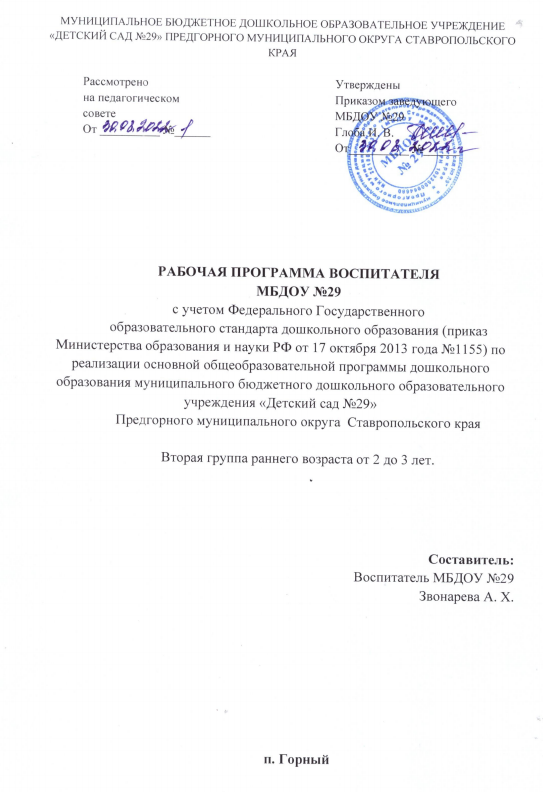 I. ЦЕЛЕВОЙ РАЗДЕЛ.1.1. Пояснительная запискаВ настоящее время в системе дошкольного образования произошли грандиозные события, требующие переосмысления многих позиций. Содержание Программы соответствует Федеральному государственному образовательному стандарту дошкольного образования (далее - ФГОС ДО) и учитывает соответствующие примерные образовательные программы дошкольного образования (ст.6 Закона «Об образовании в Российской Федерации»).Рабочая программа определяет содержание и описание модели образовательного процесса, т.е. педагогической составляющей деятельности группы. В этом документе можно проследить особенности организации режима в возрастной группе, систему физкультурно-оздоровительной работы. Здесь обозначены примерные программы и технологии, которыми пользуются педагоги в организации образовательного процесса, сформулированы цели и задачи по каждой образовательной области, а также определена процедура подведения результатов работы педагогического коллектива. Данная программа  разработана в соответствии со следующими  нормативными                                 документами:- ФЗ «Об образовании в Российской Федерации» от 29.12.2012г. №273 - ФЗ; - Приказ  Министерства  образования и науки Российской Федерации от 17 октября 2013 г. № 1155. Москва «Об утверждении федерального государственного образовательного стандарта дошкольного образования»;- Cанитарные правила СП 2.4.3648-20 "Санитарно-эпидемиологические требования к организациям воспитания и обучения, отдыха и оздоровления детей и молодежи", утвержденный Постановлением главного санитарного врача РФ от 28 сентября 2020 года N 28; - Основной общеобразовательной программы дошкольного образования МБДОУ №29, разработанной на основе примерной общеобразовательной программы дошкольного образования «От рождения до школы» под редакцией Н.Е. Вераксы, Т.С. Комаровой, М.А. Васильевой;- Устав МБДОУ №29;- Правила трудового распорядка ДОУ. 1. Цель реализации ПрограммыЦель: разностороннее развитие детей дошкольного возраста с учетом их возрастных и индивидуальных особенностей, в том числе достижение детьми дошкольного возраста уровня развития, необходимого и достаточного для успешного освоения ими образовательных программ начального общего образования, на основе индивидуального подхода к детям дошкольного возраста и специфичных для детей дошкольного возраста видов деятельности.1.1.2.  Задачи реализации Программы:1) охранять и укреплять физическое и психическое здоровье детей, в том числе их эмоциональное благополучие;2) обеспечить равные возможности для полноценного развития каждого ребёнка в период дошкольного детства независимо от места жительства, пола, нации, языка, социального статуса, психофизиологических и других особенностей (в том числе ограниченных возможностей здоровья);3) обеспечить преемственность целей, задач и содержания образования, реализуемых в рамках образовательных программ различных уровней (далее - преемственность основных образовательных программ дошкольного и начального общего образования);4) создать благоприятные условия для развития детей в соответствии с их возрастными и индивидуальными особенностями и склонностями, развития способностей и творческого потенциала каждого ребёнка как субъекта отношений с самим собой, другими детьми, взрослыми и миром;5) объединить обучение и воспитание в целостный образовательный процесс на основе духовно-нравственных и социокультурных ценностей и принятых в обществе правил, и норм поведения в интересах человека, семьи, общества;6) формировать общую культуру личности детей, в том числе ценности здорового образа жизни, развивать их социальные, нравственные, эстетические, интеллектуальные, физические качества, инициативность, самостоятельность и ответственность ребёнка, формировать предпосылки учебной деятельности;7) обеспечить вариативность и разнообразие содержания Программ и организационных форм дошкольного образования, возможность формирования Программ различной направленности с учётом образовательных потребностей, способностей и состояния здоровья детей;8) формировать социокультурную среду, соответствующую возрастным, индивидуальным, психологическим и физиологическим особенностям детей;9) обеспечить психолого-педагогическую поддержку семьи и повысить компетентность родителей (законных представителей) в вопросах развития и образования, охраны и укрепления здоровья детей.1.1.3. Возрастные, психологические и индивидуальные особенности воспитанников группы (2-3года)Дошкольный возраст является важнейшим в развитии человека, так как он заполнен существенными физиологическими, психологическими и социальными изменениями. Это период жизни, который рассматривается в педагогике и психологии как самоценное явление со своими законами, субъективно переживается в большинстве случаев как счастливая, беззаботная, полная приключений и открытий жизнь. Дошкольное детство играет решающую роль в становлении личности, определяя ход ее развития на последующих этапах жизненного пути человека.Характеристика возрастных особенностей развития детей дошкольного возраста необходима для правильной организации осуществления образовательного процесса, как в условиях семьи, так и в условиях дошкольного образовательного учреждения (группы).Ребёнок 2-3 лет очень эмоционален, однако его эмоции непостоянны, малыша легко отвлечь и переключить с одного эмоционального состояния на другое. Этому способствуют ритмичное покачивание, подбрасывание, поглаживание и т.п.  Маленький ребёнок обучается только тому, что его заинтересовало, и принимает что-то только от того человека, которому он доверяет. В этом отношении очень важно, как проходит адаптация ребёнка к детскому саду и испытывает ли он в группе эмоциональный комфорт.У детей 2-3 лет недостаточно сформированы механизмы саморегуляции организма. Ощущение физического дискомфорта приводит к резкому снижению эффективности обучения. Дискомфорт может быть вызван тем, что ребёнок не выспался, ему холодно или жарко, он хочет пить или есть, у него что-то болит и т.д. Педагог должен быть уверен, что малыша ничего не беспокоит.Общение у детей носит ситуативно-личностный характер. Это означает, что каждому ребёнку необходимо индивидуальное внимание педагога, индивидуальный контакт с ним. Поэтому занятия кратковременны, построены так, чтобы воспитатель мог говорить понемногу, но с каждым ребёнком в отдельности. Обучение в этом возрасте происходит и на собственном практическом опыте, и на основе подражания приятному взрослому. При этом ребёнок подражает всему, что делает взрослый, - хорошему и плохому; правильному и не правильному.Сверстник ещё не представляет для малыша особого интереса и рассматривается им как ещё один предмет. Дети играют «рядом, но не вместе». Друг для друга они нередко становятся источниками отрицательных эмоций.Им присуще наглядно действенное мышление; их интеллектуальное развитие зависит от того, насколько богата окружающая среда, т.е. позволяет ли она разнообразно и содержательно исследовать окружающий мир, манипулируя различными предметами.Речь находится на стадии формирования; Внимание, мышление, память - непроизвольны.Социально-эмоциональное развитие: Играет самостоятельно, проявляет фантазию. Любит нравиться другим; подражает сверстникам. Играет в простые групповые игры.Общая моторика, моторика рук: Учится бегать, ходить на носках, сохранять равновесие на одной ноге. Сидит на корточках, спрыгивает с нижней ступеньки. Открывает ящик и опрокидывает его содержимое. Играет с песком и глиной. Открывает крышки, использует ножницы. Красит пальцем. Нанизывает бусы. Зрительно-моторная координация: Может крутить пальцем диск телефона, рисует черточки, воспроизводит простые формы. Режет ножницами. Рисует по образцу крест.Восприятие, предметно-игровая деятельность: Рассматривает картинки. Разбирает и складывает пирамиду без учета величины колец. Выделяет парную картинку по образцу.Психическое развитие: Слушает простые рассказы. Понимает значение некоторых абстрактных слов (большой-маленький, мокрый-сухой и др.). Задает вопросы "Что это?". Начинает понимать точку зрения другого лица. Отвечает "нет" на абсурдные вопросы. Развивается начальное представление о количестве (больше-меньше, полный-пустой).Понимание речи: Происходит быстрое увеличение словарного запаса. Понимает сложноподчиненные предложения типа: "Когда мы придем домой, я буду...". Понимает вопросы типа: "Что у тебя в руках?". Слушает объяснения "как" и "почему". Выполняет двухступенчатую инструкцию типа: "Сначала вымоем руки, затем будем обедать".1.1.4. Значимые для разработки Рабочей программы индивидуальные особенности контингента воспитанников группыРежим пребывания воспитанников в группе.В соответствии с режимом функционирования МБДОУ №29  режим пребывания детей в группе составляет 10,5- часов (с 7:30 до 18.00 часов).Реализация Программы осуществляется в течение всего времени пребывания детей в ДОУ.Контингент воспитанников второй группы раннего возраста Списочный состав группы – 9 детей.Относительно здоровых детей –9, детей с патологией – 0 человек.По группам здоровья:I группа здоровья –5 детей,II группа здоровья –4 детей.Реализация Программы осуществляется на русском языке – государственном языке Российской Федерации, являющемся родным для всех воспитанников детского сада.Формы реализации рабочей образовательной программы.При организации форм реализации рабочей образовательной программы учитывается принцип интеграции образовательных областей (физическое развитие, познавательное и речевое развитие, социально – коммуникативное и художественно – эстетическое) в соответствии с возрастными возможностями и особенностями воспитанников.Реализация Программы осуществляется в формах, специфических для детей данной возрастной группы, прежде всего в форме игры, познавательной и исследовательской деятельности, при решении проблемных ситуаций, в форме творческой активности, обеспечивающей художественно-эстетическое развитие ребенка.1.1.5. Современные образовательные технологииСовременные педагогические технологии в дошкольном образовании направлены на реализацию государственных стандартов дошкольного образования. Принципиально важной стороной в педагогической технологии является позиция ребенка в воспитательно-образовательном процессе, отношение к ребенку со стороны взрослых. Взрослый в общении с детьми придерживается положения: «Не рядом, не над ним, а вместе!». Его цель - содействовать становлению ребенка как личности.Технология – это совокупность приемов, применяемых в каком-либо деле, мастерстве, искусстве (толковый словарь).Педагогическая технология – это совокупность психолого-педагогических установок, определяющих специальный набор и компоновку форм, методов, способов, приёмов обучения, воспитательных средств; она есть организационно - методический инструментарий педагогического процесса (Б.Т.Лихачёв).Основные требования (критерии) педагогической технологии:-Концептуальность-Системность- Управляемость-Эффективность-ВоспроизводимостьСтруктура образовательной технологии состоит из трех частей:-Концептуальная часть – это научная база технологии, т.е. психолого-педагогические идеи, которые заложены в ее фундамент.-Содержательная часть – это общие, конкретные цели и содержание учебного материала.- Процессуальная часть – совокупность форм и методов учебной деятельности детей, методов и форм работы педагога, деятельности педагога по управлению процессом усвоения материала, диагностика обучающего процесса.К числу современных образовательных технологий можно отнести:1.  Здоровьесберегающие технологии;-  медико-профилактические (обеспечивающие сохранение и приумножение здоровья детей под руководством медицинского персонала в соответствии с медицинским требованиями и нормами, с использованием медицинских средств - технологии организации мониторинга здоровья дошкольников, контроля за питанием детей, профилактических мероприятий, здоровье сберегающей среды в ДОУ);-   физкультурно-оздоровительные (направленные на физическое развитие и укрепление здоровья ребенка — технологии развития физических качеств, закаливания, дыхательной гимнастики и др.);-    обеспечения социально-психологического благополучия ребенка (обеспечивающие психическое и социальное здоровье ребенка и направленные на обеспечение эмоциональной комфортности и позитивного психологического самочувствия ребенка в процессе общения со сверстниками и взрослыми в детском саду и семье; технологии психолого-педагогического сопровождения развития ребенка в педагогическом процессе ДОУ);-     здоровье сбережения и здоровье обогащения педагогов (направленные на развитие культуры здоровья педагогов, в том числе культуры профессионального здоровья, на развитие потребности к здоровому образу жизни; сохранения и стимулирования здоровья (технология использования подвижных и спортивных игр, гимнастика (для глаз, дыхательная и др.), ритмопластика, динамические паузы, релаксация);-     образовательные (воспитания культуры здоровья дошкольников, личностно-ориентированного воспитания и обучения);-      обучения здоровому образу жизни (технологии использования физкультурных занятий, коммуникативные игры, система занятий из серии «Уроки футбола», проблемно-игровые (игротренинги, игротерапия), самомассаж); коррекционные (арт-терапия, технология музыкального воздействия, сказкотерапия, психогимнастики и др.)-    К числу здоровьесберегающих педагогических технологий следует отнести и педагогическую технологию активной сенсорно-развивающей среды, под которой понимается системная совокупность и порядок функционирования всех личностных инструментальных и методологических средств, используемых для достижения педагогических целей.2.Технологии проектной деятельности- «игровые» - детские занятия, участие в групповой деятельности (игры, народные танцы, драматизации, разного рода развлечения);- «экскурсионные», направленные на изучение проблем, связанных с окружающей природой и общественной жизнью;- «повествовательные», при разработке которых дети учатся передавать свои впечатления и чувства в устной, письменной, вокальной художественной (картина), музыкальной (игра на рояле) формах;- «конструктивные», нацеленные на создание конкретного полезного продукта: сколачивание скворечника, устройство клумб.3. Технология исследовательской деятельности- эвристические беседы;- постановка и решение вопросов проблемного характера;- наблюдения;- моделирование (создание моделей об изменениях в неживой природе);- опыты;- фиксация результатов: наблюдений, опытов, экспериментов, трудовой деятельности;- «погружение» в краски, звуки, запахи и образы природы;- подражание голосам и звукам природы;- использование художественного слова;- дидактические игры, игровые обучающие и творчески развивающиеситуации;- трудовые поручения, действия4.  Информационно-коммуникационные технологии;Классификация программ:-Развитие воображения, мышления, памяти-Простейшие графические редакторы- Игры-путешествия- Использование мультимедийных презентаций5. Личностно-ориентированные технологии;В рамках личностно-ориентированных технологий самостоятельными направлениями выделяются:- гуманно-личностные технологии, отличающиеся своей гуманистической сущностью психолого-терапевтической направленностью на оказание помощи ребенку с ослабленным здоровьем, в период адаптации к условиям дошкольного учреждения.Данную технологию хорошо реализовать в новых дошкольных учреждениях, где имеются комнаты психологической разгрузки - это мягкая мебель, много растений, украшающих помещение, игрушки, способствующие индивидуальным играм, оборудование для индивидуальных занятий.  Музыкальный и физкультурный залы, кабинеты долечивания (после болезни), помещение по экологическому развитию дошкольника и продуктивной деятельности, где дети могут выбрать себе занятие по интересу. Все это способствует всестороннему уважению и любви к ребенку, веру в творческие силы, здесь нет принуждения. Как правило, в подобных дошкольных учреждениях дети спокойны, уступчивы, не конфликтны.-Технология сотрудничества реализует принцип демократизации дошкольного образования, равенство в отношениях педагога с ребенком, партнерство в системе взаимоотношений «Взрослый - ребенок». Педагог и дети создают условия развивающей среды, изготавливают пособия, игрушки, подарки к праздникам. Совместно определяют разнообразную творческую деятельность (игры, труд, концерты, праздники, развлечения).6. Технология портфолио дошкольника и воспитателяПортфолио — это копилка личных достижений ребенка в разнообразных видах деятельности, его успехов, положительных эмоций, возможность еще раз пережить приятные моменты своей жизни, это своеобразный маршрут развития ребенка.Существует ряд функций портфолио:-диагностическая (фиксирует изменения и рост за определенный период времени),- содержательная (раскрывает весь спектр выполняемых работ),- рейтинговая (показывает диапазон умений и навыков ребенка) и др.Процесс создания портфолио является своего рода педагогической технологией.  Вариантов портфолио очень много. Содержание разделов заполняется постепенно, в соответствии с возможностями и достижениями дошкольника.  И. Руденко7.  Игровая технологияСтроится как целостное образование, охватывающее определенную часть учебного процесса и объединенное общим содержанием, сюжетом, персонажем. В нее включаются последовательно:- игры и упражнения, формирующие умение выделять основные, характерные признаки предметов, сравнивать, сопоставлять их;- группы игр на обобщение предметов по определенным признакам;-  группы игр, в процессе которых у дошкольников развивается умение отличать реальные явления от нереальных;-  группы игр, воспитывающих умение владеть собой, быстроту реакции на слово, фонематический слух, смекалку и др.1.1.6. Срок реализации программыПрограмма рассчитана на период 2022-2023 учебный год1.1.7. Планируемые результаты реализации программы в соответствии с возрастными особенностямиЦелевые ориентиры образования в младшем возрастеРебенок интересуется окружающими предметами и активно действует с ними; эмоционально вовлечен в действия с игрушками и другими предметами, стремится проявлять настойчивость в достижении результата своих действий; использует специфические, культурно фиксированные предметные действия, знает назначение бытовых предметов (ложки, расчески, карандаша и пр.) и умеет пользоваться ими.    Владеет простейшими навыками самообслуживания; стремится проявлять самостоятельность в бытовом и игровом поведении; владеет активной речью, включенной в общение; может обращаться с вопросами и просьбами, понимает речь взрослых; знает названия окружающих предметов и игрушек; стремится к общению с взрослыми и активно подражает им в движениях и действиях; появляются игры, в которых ребенок воспроизводит действия взрослого; проявляет интерес к сверстникам; наблюдает за их действиями и подражает им; проявляет интерес к стихам, песням и сказкам, рассматриванию картинки, стремится двигаться под музыку; эмоционально откликается на различные произведения культуры и искусства; у ребенка развита крупная моторика, он стремится осваивать различные виды движения (бег, лазанье, перешагивание и пр.).Педагогами анализируются полученные результаты педагогических действий, выявляются недостатки, их причины для дальнейшего планирования деятельности. По результатам анализируется взаимосвязь индивидуализации образования детей с характером педагогическихдействий и качеством условий организации образовательного процесса, принимаются решения по дальнейшему совершенствованию образовательного процесса - ставятся цели и задачи на следующий учебный год.Часть, формируемая участниками образовательных отношений1.2. Планируемые результаты в части, формируемой участниками образовательных отношенийII. СОДЕРЖАТЕЛЬНЫЙ РАЗДЕЛ.2.1. Содержание работы.2.1.1. Содержание работы с воспитанниками по образовательным областям.Дошкольное образование в МБДОУ направлено на формирование общей культуры, развитие физических, интеллектуальных, нравственных, эстетических и личностных качеств, формирование предпосылок учебной деятельности, сохранение и укрепление здоровья детей дошкольного возраста.Содержание Программы обеспечивает развитие личности, мотивации и способностей детей в различных видах деятельности и охватывает следующие структурные единицы, представляющие определенные направления развития и образования детей (далее - образовательные области):- социально - коммуникативное развитие;- познавательное развитие;- речевое развитие;- художественно - эстетическое развитие;- физическое развитие.1. Социально-коммуникативное развитиеСоциально-коммуникативное развитие направлено на усвоение норм и ценностей, принятых в обществе, включая моральные и нравственные ценности; развитие общения и взаимодействия ребёнка со взрослыми и сверстниками; становление самостоятельности, целенаправленности и саморегуляции собственных действий; развитие социального и эмоционального интеллекта, эмоциональной отзывчивости, сопереживания, формирование готовности к совместной деятельности со сверстниками, формирование уважительного отношения и чувства принадлежности к своей семье и к сообществу детей и взрослых в Организации; формирование позитивных установок к различным видам труда и творчества; формирование основ безопасного поведения в быту, социуме, природе.2. Познавательное развитиеПознавательное развитие предполагает развитие интересов детей, любознательности и познавательной мотивации; формирование познавательных действий, становление сознания; развитие воображения и творческой активности; формирование первичных представлений о себе, других людях, объектах окружающего мира, о свойствах и отношениях объектов окружающего мира (форме, цвете, размере, материале, звучании, ритме, темпе, количестве, числе, части и целом, пространстве и времени, движении и покое, причинах и следствиях и др.), о малой родине и Отечестве, представлений о социокультурных ценностях нашего народа, об отечественных традициях и праздниках,о планете Земля как общем доме людей, об особенностях её природы, многообразии стран и народов мира.3. Речевое развитиеРечевое развитие включает владение речью как средством общения и культуры; обогащение активного словаря; развитие связной, грамматически правильной диалогической и монологической речи; развитие речевого творчества; развитие звуковой и интонационной культуры речи, фонематического слуха; знакомство с книжной культурой, детской литературой, понимание на слух текстов различных жанров детской литературы; формирование звуковой аналитико-синтетической активности как предпосылки обучения грамоте.4. Художественно-эстетическое развитиеХудожественно-эстетическое развитие предполагает развитие предпосылок ценностно-смыслового восприятия и понимания произведений искусства (словесного, музыкального, изобразительного), мира природы; становление эстетического отношения к окружающему миру; формирование элементарных представлений о видах искусства; восприятие музыки, художественной литературы, фольклора; стимулирование сопереживания персонажам художественных произведений; реализацию самостоятельной творческой деятельности детей (изобразительной, конструктивно-модельной, музыкальной и др.).5. Физическое развитиеФизическое развитие включает приобретение опыта в следующих видах деятельности детей: двигательной, в том числе связанной с выполнением упражнений, направленных на развитие таких физических качеств, как координация и гибкость; способствующих правильному формированию опорно-двигательной системы организма, развитию равновесия, координации движения, крупной и мелкой моторики обеих рук, а также с правильным, не наносящем ущерба организму, выполнением основных движений (ходьба, бег, мягкие прыжки, повороты в обе стороны),формирование начальных представлений о некоторых видах спорта, овладение подвижными играми с правилами; становление целенаправленности и саморегуляции в двигательной сфере; становление ценностей здорового образа жизни, овладение его элементарными нормами и правилами (в питании, двигательном режиме, закаливании, при формировании полезных привычек и др.).Образовательная деятельность в общеразвивающих группах учреждения строится в соответствии с требованиями ФГОС ДО и примерной образовательной программой: «От рождения до школы» (Н.И. Вераксы, М.А.Васильевой, Т.П.Комаровой)В соответствии с методическими рекомендациями к программам «От рождения до школы», обязательными являются разделы, которые входят в направления развития и образования детей, представленные в таблице.Реализация Программы осуществляется в формах, специфических для детей данной возрастной группы, прежде всего в форме общения, игры, познавательной и исследовательской деятельности, в форме творческой активности, обеспечивающей художественно-эстетическое развитие - сквозных механизмах развития ребенка:Программа ориентирована на всех участников образовательного процесса «педагог - ребенок - родитель».2.1.2. Содержание взаимодействия с семьями воспитанников группыЧасть, формируемая участниками образовательных отношений2.2. Описание направлений, выбранных учреждением из числа парциальных программЧасть Программы, формируемая участниками образовательного процесса, в соответствии с ФГОС ДО отражает:1) направления из числа парциальных и иных программ, созданных участниками образовательных отношений самостоятельно, которые в наибольшей степени соответствуют потребностям и интересам детей, приоритетным направлениям развития образования;2) специфику национальных, социокультурных и иных условий, в которых осуществляется образовательная деятельность;3) особенности образовательной деятельности разных видов и культурных практик;4) способы и направления поддержки детской инициативы.Воспитательно-образовательный процесс в дошкольном учреждении выстроен на основе выбора и сочетания примерной основной образовательной программы, парциальных программ, дополнительных образовательных программ, педагогических технологий, представляющих федеральный, региональный и локальный компоненты образования.III. ОРГАНИЗАЦИОННЫЙ РАЗДЕЛ3.1. Условия реализации программы.3.1.1.Учебный план учреждения на 2022-2023 учебный годПояснительная запискаУчебный план учреждения соответствует ряду требований, имеющих отношение к структуре учебного плана, а именно: наличие пояснительной записки к учебному плану и собственно плана. Учебный план как нормативный документ обладает следующими характеристиками:• полнота учебного плана учреждения в контексте реализации ФГОС ДО;• нацеленность на удовлетворение потребностей воспитанников и их родителей (законных представителей) и реализацию интересов детей;• целостность учебного плана (взаимосвязь и взаимодополняемость компонентов) и соответствие структуры требованиям к структуре документа;• рациональность использования часов части, формируемой участниками образовательного процесса;• отсутствие перегрузки воспитанников, т. е. соответствие объема периодов образовательной деятельности плана допустимой нагрузке, согласно санитарных правил СП 2.4.3648-20 "Санитарно-эпидемиологические требования к организациям воспитания и обучения, отдыха и оздоровления детей и молодежи.Учебный план учреждения является составляющим компонентом Программы, входящим в состав организационного раздела, обеспечивает введение в действие и реализацию требований ФГОС ДО, определяет объем нагрузки для каждой возрастной группы детей на текущий учебный год. Учебный план утверждается в составе Программы.Учебный план призван обеспечить введение в действие и реализацию требований федерального государственного образовательного стандарта дошкольного образования, с учетом потребностей и запросов воспитанников и их родителей (законных представителей).Учебный план учреждения составлен на 5 дневную учебную неделю:• определяет максимально допустимый объем нагрузки на воспитанников;• определяет состав и структуру обязательных разделов примерной программы, а также части, формируемой участниками образовательного процесса;гарантирует всем воспитанникам получение обязательного образования в соответствии с ФГОС ДО.• предоставляет воспитанникам возможность для реализации индивидуальных образовательных потребностей, развития своих способностей.Учебный план создан с учетом соответствующих норм, содержания социального заказа, особенностей и интересов потенциальных заказчиков и потребителей образовательных услуг. Социальный заказ отражен в части, формируемой участниками образовательного процесса.УЧЕБНЫЙ ПЛАН на 2022-2023 учебный год  по программе «От рождения до школы» под редакцией Н. Е. Веракса, Т. С. Комаровой, М. А. Васильевой Объем образовательной нагрузкиВо второй группе раннего возраста3.1.2. Режим дня группыРежим дня в учреждении - это рациональная продолжительность и разумное чередование различных видов деятельности и отдыха детей в течение пребывания детей в учреждении. Режим дня во всех возрастных группах МБДОУ соответствует возрастным психофизиологическим особенностям детей и способствует их гармоничному развитию.Режим организации жизнедеятельности детского сада определен:с учетом социального заказа родителей (режим работы МБДОУ: 10,5-часовое пребывание детей при пятидневной рабочей неделе) и нормативно-правовых требований к организации режима деятельности МБДОУ (Cанитарные правила СП 2.4.3648-20 "Санитарно-эпидемиологические требования к организациям воспитания и обучения, отдыха и оздоровления детей и молодежи", утвержденный Постановлением главного санитарного врача РФ от 28 сентября 2020 года N 28);в соответствии с функциональными возможностями детей разного возраста;на основе соблюдения баланса между разными видами активности детей;в соответствии с особенностями организации гибкого режима пребывания детей в детском саду.Максимальная продолжительность непрерывного бодрствования детей до 3 лет составляет 5-5,5 часов.Рекомендуемая продолжительность ежедневных прогулок составляет 3-4 часа. Продолжительность прогулки определяется дошкольным образовательным учреждением в зависимости от климатических условий. При температуре воздуха ниже минус 15 градусов и скорости ветра более 7 м/с продолжительность прогулки рекомендуется сокращать.Рекомендуется организовывать прогулки 2 раза в день: в первую половину дня и во вторую половину дня – после дневного сна или перед уходом детей домой.Большое значение имеет дневной сон в режиме дня в учреждении, который является одним из важнейших факторов гармоничного развития ребенка и важным режимным моментом. Большинство детей дошкольного возраста основную часть своей жизни проводят в детском саду, где воспитательно-образовательный процесс насыщен разнообразными формами образовательной деятельности, дающими как физическую, так и психоэмоциональную нагрузку. Дневной сон способствует восстановлению физиологического равновесия детского организма, помогает провести остаток дня в хорошем расположении духа.Учитывая то, что переход в состояние покоя требует определенного времени, важно создание соответствующих для этого условий: отсутствие посторонних звуков (шума, громких голосов, иногда даже шепота на фоне тишины), благоприятная эмоциональная атмосфера. Кроме того, педагоги используют разные средства: спокойную музыку, предметы для тактильного успокаивающего воздействия, тексты психологических установок, комплексы дыхательных и физических упражнений, декоративные элементы. Данные средства могут варьироваться в зависимости от возраста и особенностей детей.В соответствии с санитарно-эпидемиологическими правилами и нормативами СанПиН 2.4.3648-20 общая продолжительность суточного сна для детей раннего возраста составляет 12,5-13 ч, из которых 2,5-3 ч отводится на дневной сон. Перед сном не рекомендуется проведение подвижных эмоциональных игр, закаливающих процедур. Во время сна детей присутствие воспитателя (или его помощника) в спальне обязательно.Режим в группах МБДОУ максимально приближен к индивидуальным особенностям ребёнка. Это улучшает настроение ребёнка, даёт ему возможность чувствовать себя в коллективе детей более комфортно, проявлять активность в различных видах детской деятельности. Продуманная организация питания, сна, содержательной деятельности каждого ребенка обеспечивает его хорошее самочувствие и активность, предупреждает утомляемость и перевозбуждение.Режим дня является основой организации образовательного процесса в МБДОУ в зависимости от времени пребывания ребенка в группе. Он составляется на холодный и теплый период времени года. В рамках режима каждой возрастной группы составлены графики питания, прогулок, расписание организованной образовательной деятельности.Так же, как и в младшей, в средней группе организация жизни детей строится в соответствии с гигиеническими нормами. При организации режима следует соблюдать разумное чередование совместной деятельности с воспитателем и самостоятельной деятельности детей, организованных образовательных развивающих ситуаций и свободной игровой и практической деятельности по выбору детей, физических и умственных нагрузок, активной деятельности и отдыха. Ежедневно планируются две основные образовательные ситуации, направленные на решение программных задач в соответствии с образовательными областями с учетом их интеграции. В режимных процессах, в свободной детской деятельности воспитатель по мере необходимости создает дополнительно развивающие проблемно-игровые или практические ситуации, побуждающие дошкольников применить имеющийся опыт, проявить инициативу, активность для самостоятельного решения возникшей задачи.Воздушный и тепловой режимы, освещенность групповой комнаты должны соответствовать принятым гигиеническим нормам.Контроль за выполнением режимов дня осуществляется медицинскими работниками, административно - управленческим аппаратом, педагогами, родителями.Режим дня второй группы раннего возраста МБДОУ №29  на 2022-2023 учебный год (холодный период года)Режим дня второй группы раннего возраста МБДОУ №29  на 2022-2023 учебный год (теплый период года)3.1.3 Режим занятий второй группы раннего возраста  на 2022-2023 учебный год3.1.4. Материально-техническое оснащение.На развитие ребенка в значительной степени оказывают влияние наследственность, среда и воспитание. Среда — это окружающее человека пространство, зона непосредственной активности индивида, его ближайшего развития и действия. Известно, что именно этот фактор может или тормозить развитие ребенка (враждебная в эмоциональном и физическом планах), или стимулировать его развитие (благоприятная, развивающая среда). Все это необходимо учитывать при создании обстановки в учреждении и при формировании программ обучения и воспитания детей.Исследователи в области образования полагают, что специальным образом организованная предметно ­ пространственная среда способна оказывать позитивное влияние на развитие способности ребенка к самообучению. Такая среда способствует установлению, утверждению чувства уверенности в себе, а именно это определяет особенности личностного развития на ступени дошкольного детства. Развивающая предметно-пространственная среда дает дошкольнику возможность испытывать и использовать свои способности, позволяет ему проявлять самостоятельность, утверждать себя как активного деятеля. Активность ребенка в условиях обогащенной развивающей предметно-пространственной среды стимулируется свободой выбора деятельности. Ребенок играет, исходя из своих интересов и возможностей, стремления к самоутверждению, занимается не по воле взрослого, а по собственному желанию, под воздействием привлекших его внимание игровых материалов. В таком подходе к организации детской деятельности уже заложен механизм развития ответственности за содеянное, за результат. В ребенке пробуждаются силы, способствующие как можно лучшему осуществлению задуманного. Развивающая предметно-пространственная среда выступает в роли стимулятора, движущей силы в целостном процессе становления личности.Таким образом, под развивающей средой следует понимать естественную комфортабельную уютную обстановку, рационально организованную, насыщенную разнообразными сенсорными раздражителями и игровыми материалами. В такой среде возможно одновременное включение в активную познавательно-творческую деятельность всех детей группы. В то же время определяющим моментом в создании развивающей среды является педагогическая идея, цель, которой руководствуется образовательное учреждение. Достижение этой цели осуществляется через реализацию образовательной программы.Развивающая предметно-пространственная среда группы обеспечивает максимальную реализацию образовательного потенциала пространства группы, а также территории, прилегающей к группе, приспособленной для реализации Программы (прогулочные участки, учебное хозяйство), материалов, оборудования и инвентаря для развития детей дошкольного возраста в соответствии с особенностями каждого возрастного этапа, охраны и укрепления их здоровья, учёта особенностей и коррекции недостатков их развития.Создавая развивающую среду группы, педагоги МБДОУ учитывают особенности детей, посещающих эту группу: возраст дошкольников, уровень их развития, интересы, склонности, способности, половой состав, личностные особенности, возможности и прочее. Среда конструируется таким образом, чтобы ребёнок в течение дня в детском саду мог найти для себя увлекательное дело, занятие. Непременными условиями построения развивающей среды в МБДОУ являются реализация идей развивающего обучения и опора на личностно-ориентированную модель взаимодействия между воспитателем и ребенком.Реализация современных подходов к образованию дошкольников (осуществление идей развивающего обучения и личностно-ориентированная модель взаимодействия воспитателя и ребенка) возможна только при соблюдении следующих принципов построения развивающей предметно-пространственной среды в группе детского сада: развивающая предметно­ пространственная среда – содержательно-насыщенна, трансформируема, полифункциональна, вариативна, доступна и безопасна.1) Насыщенность среды соответствует возрастным возможностям детей и содержанию Программы. Образовательное пространство оснащено средствами обучения и воспитания (в том числе техническими), соответствующими материалами, в том числе расходным игровым, спортивным, оздоровительным оборудованием, инвентарём (в соответствии со спецификой Программы). Организация образовательного пространства и разнообразие материалов, оборудования и инвентаря (в здании и на участке) обеспечивают: игровую, познавательную, исследовательскую и творческую активность всех воспитанников, экспериментирование с доступными детям материалами (в том числе с песком и водой); двигательную активность, в том числе развитие крупной и мелкой моторики, участие в подвижных играх и соревнованиях; эмоциональное благополучие детей во взаимодействии с предметно-пространственным окружением; возможность самовыражения детей.2) Трансформируемость пространства предполагает возможность изменений предметно-пространственной среды в зависимости от образовательной ситуации, в том числе от меняющихся интересов и возможностей детей.3) Полифункциональность материалов предполагает: возможность разнообразного использования различных составляющих предметной среды, например, детской мебели, матов, мягких модулей, ширм и т.д.; наличие в учреждении или группе полифункциональных (не обладающих жёстко закреплённым способом употребления) предметов, в том числе природных материалов, пригодных для использования в разных видах детской активности (в том числе в качестве предметов-заместителей в детской игре).4) Вариативность среды предполагает: наличие в Организации или группе различных пространств (для игры, конструирования, уединения и пр.), а также разнообразных материалов, игр, игрушек и оборудования, обеспечивающих свободный выбор детей; периодическую сменяемость игрового материала, появление новых предметов, стимулирующих игровую, двигательную, познавательную и исследовательскую активность детей.5) Доступность среды предполагает: доступность для воспитанников, в том числе детей с ограниченными возможностями здоровья, всех помещений, где осуществляется образовательная деятельность; свободный доступ детей, в том числе детей с ограниченными возможностями здоровья, к играм, игрушкам, материалам, пособиям, обеспечивающим все основные виды детской активности; исправность и сохранность материалов и оборудования.6) Безопасность предметно-пространственной среды предполагает соответствие всех её элементов требованиям по обеспечению надёжности и безопасности их использования. У ребенка дошкольного возраста есть три основные потребности: потребность в движении, потребность в общении, потребность в познании. Среда группы должна эти потребности удовлетворять. Развивающая предметно-пространственная среда Организации обеспечивает возможность общения и совместной деятельности детей и взрослых, двигательной активности детей, а также возможности для уединения. Она организуется так, чтобы у ребенка был самостоятельный выбор: с кем, как, где, во что играть. Развивающая предметно-пространственная среда обеспечивает: реализацию образовательных программ; учёт национально-культурных, климатических условий, в которых осуществляется образовательная деятельность; учёт возрастных особенностей детей. Подбор оборудования и материалов для группы определяется особенностями развития детей конкретного возраста и характерными для этого возраста сензитивными периодами. При планировании интерьера в своей группе мы придерживаемся нежесткого центрирования.В группе  имеются центры детской деятельности в соответствии с требованиями ФГОС: центр художественной литературы, центр двигательной активности, центр развивающих игр, центр конструирования, центр воды и песка, центр музыкально-театрализованной деятельности, центр  сюжетно-ролевых игр,  центр творчества, центр «Изобразительное искусство», центр трудовой деятельности. Созданы условия для удовлетворения двигательной активности детей: физкультурный уголок, оснащённый мячами, дугами, досками для ходьбы, дорожками «Здоровья», мячами для прыгания, кольцебросами, спортивными играми: мячами, обручами. Есть игровой материал для сюжетно-ролевых игр: кухня, кухонные уголки, мягкая мебель, парикмахерская, аптека,  магазин, книжный уголок, уголок ряжения, театральный уголок,  уголок природы с комнатными растениями, уголки для творчества, развивающие игры: лабиринты, пазлы, настольные игры.  Имеется магнитофон с аудиозаписями, которые используются при проведении деятельности, создания музыкального фона. В достаточном количестве материал для продуктивной деятельности и познавательной деятельности в соответствии с возрастом. Предусмотрены игрушки, которые используются на прогулках, спортивные игры.В группе созданы условия для художественно-эстетического развития детей. Образовательная деятельность по всем продуктивным видам деятельности проходят в группе. В группе оформлен уголок творчества, где имеются репродукции картин художников, детские рисунки, образцы для рисования, материалы для лепки, рисования, аппликации, фломастеры, цветные мелки. Для конструктивной деятельности группа оснащена различными видами конструктора: деревянными, пластмассовыми, «Лего», пазлы, имеются различные виды мозаики, изготовлены различные образцы и схемы.В интерьере группы использованы поделки, изготовленные детьми, совместно с взрослыми. Имеется конструктор для образовательной деятельности, схемы, образцы построек, демонстрационный материал по изготовлению  поделок из природного и бросового материала.В ДОУ созданы все условия для развития экологической культуры детей. Есть необходимый демонстрационный материал, наглядные пособия, дидактические игры, муляжи, иллюстративный материал, художественная и познавательная литература. В группе есть уголок природы, собраны коллекции, гербарии. На участках ДОУ имеются  клумбы, рабатки с цветами, уголок сада, леса, луга.Для ознакомления с правилами дорожного движения в детском саду сделана разметка вокруг детского сада. В группе имеется уголок по правилам дорожного движения, представленные настольными печатными играми, машинами, дорожными знаками, атрибутами для сюжетно-ролевых игр. В группе оформлен уголок книги, имеется богатый подбор сюжетных картин, дидактических, словесных игр, художественной литературы, схем для развития связной речи, материал для развития грамматически правильной речи, обогащения словаря,  картины с последовательно развивающимся сюжетомДОУ  самостоятельно определяет средства обучения, в том числе технические, соответствующие материалы (в том числе расходные), игровое, спортивное, оздоровительное оборудование, инвентарь, необходимые для реализации Программы.Таким образом, мы считаем, что в групповых центрах развития, предоставляющих детям возможность активно участвовать в деятельности, созданы условия для успешного осуществления как заранее спроектированных развивающих ситуаций, так и тех, которые могут возникнуть спонтанно. Для этого организована развивающая предметно - пространственная среда, в которой каждый детский центр развития «провоцирует» детей на участие в ситуациях, соответствующих теме.Материально-техническое оснащениеМБДОУ  №29в соответствии с ФГОС  ДО (вторая группа раннего возраста)3.1.5. Комплексно-тематическое планированиеОбразовательная область «Познавательное развитие»Ознакомление с окружающим миром.Образовательная область «Познавательное развитие»Формирование элементарных математический представлений.Образовательная область«Художественно-эстетическое развитие» (лепка)Образовательная область«Художественно-эстетическое развитие» (рисование)Образовательная область«Развитие речи»Образовательная область«Физическая культура»Описание материально-технического и методического обеспеченияМатериально-техническое оснащение в части, формируемой участниками образовательных отношений позволяет в полном объеме реализовать выбранные программы:3.3. Список литературыПримерная основная общеобразовательная программа дошкольного образования «От рождения до школы»» (Н.И. Веракса, М.А. Васильева, Т.П. Комарова), 2020г.Формирование элементарных математических представлений (И.А Помораева, В.А. Познина)2020г.Развитие речи в детском саду (В.В.Гербова)2021,Изобразительная деятельность в детском саду (Т.С. Комарова)2015,Ознакомление с природой в детском саду (О.А. Соломенникова)2020,Ознакомление с предметным и социальным окружением (О.В.Дыбина),220,Обучение дошкольников технике рисования. Комарова Т.С 2005г,Нетрадиционные техники рисования. Т.А. Цквитария, 2011г,Материал к занятиям по развитию речи (дикие, домашние животные, домашние животные и птицы). Т.И Подрезова 2010г,Вместе с семьей. Пособие по взаимодействию ДОУ и родителей (Т.Н Доронова, Г.В. Глушкова, Т.И. Гризик)2005г,Семья и детский сад: Педагогическое образование родителей (Е.А. Носова, Т.Ю. Швецова)2009г,Содружество детей и взрослых: методический комплекс для детского сада.(Куркина Л.Н, Осечкина Л.И)2013гРаздел IЦЕЛЕВОЙ РАЗДЕЛ1.1.Пояснительная записка31.1.1.Цель реализации Программы31.1.2.Задачи реализации Программы31.1.3.Возрастные, психологические и индивидуальные особенности воспитанников данной возрастной группы41.1.4.Значимые для разработки Рабочей программы индивидуальные особенности контингента воспитанников группы61.1.5.Современные образовательные технологии61.1.6.Срок реализации рабочей программы91.1.7.Планируемые результаты реализации программы в соответствии с возрастными особенностями9Часть, формируемая участниками образовательных отношенийЧасть, формируемая участниками образовательных отношенийЧасть, формируемая участниками образовательных отношений1.2.Планируемые результаты освоения Программы10Раздел IIСОДЕРЖАТЕЛЬНЫЙ РАЗДЕЛ2.1.Содержание работы102.1.1.Содержание работы с воспитанниками по образовательным областям в соответствии с возрастом102.1.2.Содержание взаимодействия с семьями воспитанников группы12Часть, формируемая участниками образовательных отношенийЧасть, формируемая участниками образовательных отношенийЧасть, формируемая участниками образовательных отношений2.2.Описание направлений, выбранных учреждением из числа парциальных программ13Раздел IIIОРГАНИЗАЦИОННЫЙ РАЗДЕЛ3.1.Условия реализации программы143.1.1.Учебный план группы143.1.2.Режим дня группы153.1.3.Режим занятий, обучающихся (организованной образовательной деятельности группы)193.1.4.Материально- техническое оснащение группы и прогулочного участка193.1.5.Комплексно - тематическое планирование28Часть, формируемая участниками образовательных отношенийЧасть, формируемая участниками образовательных отношенийЧасть, формируемая участниками образовательных отношений3.2.Описание материально-технического и методического обеспечения713.3.Список литературы72Парциальная программаВид деятельностиПланируемый результат«Конструирование»Совместная с взрослыми, самостоятельная деятельность- сформированы представления обучающихся о созидательном труде людей творческих и других профессий, связанных с созданием художественных и материальных ценностей (дизайнеры, инженеры-конструкторы, строители и т.д.);- развиты представления о различных конструкторских элементах, их свойствах и способах монтажа и демонтажа;- развиты способности к комбинаторике, к гармоничному сочетанию элементов в конструкциях, изделиях.Образовательная областьРаздел программыРечевое развитие«Развитие речи в детском саду»«Художественная литература»Познавательное развитие«Формирование элементарных математических представлений»«Развитие познавательно-исследовательской деятельности»«Ознакомление с предметным окружением»«Ознакомление с социальным миром»«Ознакомление с миром природы»Социально-коммуникативное развитие«Социализация, развитие общения, нравственное воспитание» «Ребенок в семье и сообществе» «Самообслуживание, самостоятельность, трудовое воспитание» «Формирование основ безопасности»Художественно-эстетическое развитие«Приобщение к искусству»«Изобразительная деятельность»«Конструктивно-модельная деятельность»«Музыкальная деятельность»Физическое развитие«Формирование начальных представлений о здоровом образе жизни»«Физическая культура»Сентябрь1. Анкетирование родителей «Давайте познакомимся».2. Наглядная информация «Адаптация ребёнка к детскому саду».3. Организационное родительское собрание «Этот удивительный ранний возраст».Октябрь1. Беседа «Освоение основных культурно – гигиенических навыков – основа здорового образа жизни ребенка»2. Консультационные встречи «Здоровье ребенка – наша общая забота».3. Папка-передвижка «Ко Дню матери».Ноябрь1. Круглый стол «Безопасность детей в условиях ДОУ».2. Книжная выставка. Ознакомление родителей с программной детской литературой. Беседа о ценности чтения в домашнем кругу.3. Консультация «Значение игр-занятий с предметами-орудиями в развитии детей второго года жизни».Декабрь1.Родительские чтения «Вопросы воспитания детей раннего возраста».  Первые успехи.2.День добрых дел «Наши меньшие друзья!» (изготовление кормушек).3.Совместная деятельность по подготовке к Новогоднему празднику.Январь1. Беседа «Воспитание культурно – гигиенических навыков», «Этикет для малышей».2. Консультация «Для чего нужна пальчиковые игры»Февраль1. Беседа психолога «Психолого- педагогическое сопровождение ребенка в условиях ДОУ». Тренинг     для родителей.2. Выставка «Наши первые успехи».3. Фотоколлаж «Жизнь детей нашей группы один день»4. Оформление семейных газет, посвященных Дню Защитника Отечества.Март1.Фотоколлаж «Мамочка и я – лучшие друзья»2.«Музыкальный праздник». Совместное музицирование, исполнение песен, танцев.3. Ролевые игры «Проблемные ситуации  воспитании детей?»Апрель1. Родительское собрание «Сотрудничество ДОУ и семьи. Результаты».2. Подготовка участка совместно с родителями для прогулок детей в теплый период «Самый лучший участок – наш»Май1. Дискуссионный клуб «Достижения и проблемы развития детей нашей группы».2. Консультация для родителей «Кризис трёх лет, как его преодолеть».№ п/пВторая группа раннего возраста(2 – 3 года)1.Длительность занятий10 мин2.Общее количество занятий83.Количество часов организованнойобразовательной деятельности1ч 20минОбразовательная область                            Образовательная                           деятельность  детейПодготовительная  группаПодготовительная  группаПодготовительная  группаОбразовательная область                            Образовательная                           деятельность  детейКоличество в неделюКоличество в месяцКоличество в годПознавательное развитие ФЭМП (формирование элементарных математических представлений)0,5218Познавательное развитие ФЦКМ (формирование целостной картины мира)0,5218Речевое развитие2872 Художественно – эстетическое  развитие (Рисование)1436Художественно – эстетическое  развитие (Аппликация) 000Художественно – эстетическое  развитие (Лепка) 0,5218Художественно – эстетическое  развитие (Музыка)2872Художественно – эстетическое  развитие (Конструирование/Ручной труд)0,5218Физическая культураФизкультурное  (2 в помещении +  1на воздухе)312108Итого1040360№ п/пРежимные моментыРежимные моменты1Прием обучающихся. Самостоятельная игровая деятельность. Индивидуальная работа с обучающимися.07.30-08.202Утренняя гимнастика (разминка)08.20-08.303Подготовка к завтраку,завтрак08.30-08.504Совместная и самостоятельная игровая деятельность08.50-09.005Организованная образовательная деятельность09.00-09.10Игры. Самостоятельная деятельность перерыв между занятиями 10 мин09.20-09.306Игры. Самостоятельная деятельность обучающихся09.30-10.007Второй завтрак10.00 - 10.108Подготовка к прогулке. Прогулка.10.10-11.459Возвращение с прогулки, самостоятельная деятельность11.45-12.0010Подготовка к обеду.Обед.  Подготовка к дневному сну.12.00 – 12.3011Сон12.30-15.0012Пробуждение, разминка, гигиенические, закаливающие процедуры, самостоятельная деятельность15.00-15.1513Полдник15.15-15.4014Дополнительная образовательная деятельность. Игры. Самостоятельная деятельность обучающихся15.40-17.0015Подготовка к прогулке, самостоятельная игровая деятельность на прогулке. Индивидуальная работа с обучающимися.17.00-18.50№ п/пРежимные моментыРежимные моменты1Прием обучающихся. Самостоятельная игровая деятельность. Индивидуальная работа с обучающимися.07.30-08.202Утренняя гимнастика (разминка)08.20-08.303Подготовка к завтраку,завтрак08.30-08.504Совместная и самостоятельная игровая деятельность08.50-09.005Организованная образовательная деятельность09.00-09.106Игры. Самостоятельная деятельность обучающихся09.10-09.407Второй завтрак09.40 – 10.008Подготовка к прогулке. Прогулка.10.00-11.459Возвращение с прогулки, самостоятельная деятельность11.45-12.0010Подготовка к обеду.Обед.  Подготовка к дневному сну.12.00 – 12.3011Сон12.30-15.0012Пробуждение, разминка, гигиенические, закаливающие процедуры, самостоятельная деятельность15.00-15.1513Полдник15.15-15.4014Чтение художественной литературы. Игры. Самостоятельная деятельность обучающихся15.40-17.0015Подготовка к прогулке, самостоятельная игровая деятельность на прогулке. Индивидуальная работа с обучающимися.17.00-18.50Понедельник09.00-09.1009.20-09.35 Ознакомление с окружающим миромФизическая культураВторник09.00-09.10 09.20-09.30 Музыкальное занятиеЛепка/конструированиеСреда09.00-09.10 09.20-09.35 Развитие речи/Чтение худ. лит.Физическая культураЧетверг09.00-09.10 09.20-09.30 Музыкальное занятие.РисованиеПятница09.00-09.1009.20-09.35 Развитие речиФизическая культураПомещениеВид деятельности, процессОснащениеСпальняДневной сонГимнастика после снаСпальная мебельПриемнаяИнформационно – просветительская работа с родителямиСамообслуживаниеИнформационный уголокВыставки детского творчестваНаглядно – информационный материалГрупповая комнатаСенсорное развитиеРазвитие речиОзнакомление с окружающим миромОзнакомление с художественной литературой и художественно – прикладным творчествомРазвитие элементарных математических представленийСюжетно – ролевые игрыСамообслуживаниеТрудовая деятельностьСамостоятельная творческая деятельностьОзнакомление с природой, труд в природеИгровая деятельностьДидактические игры на развитие психических функций – мышления, внимания, памяти, воображенияДидактические материалы по сенсорике, математике, развитию речиГеографическая картаМуляжи овощей и фруктовКалендарь погодыПлакаты и наборы дидактических наглядных материалов с изображением животных, птиц, насекомых, обитателей морей, рептилийМагнитофон, аудиозаписиДетская мебель для практической деятельностиКнижный уголокУголок для изобразительной детской деятельностиИгровая мебель. Атрибуты для сюжетно – ролевых игр: «Семья», «Магазин», «Парикмахерская», «Больница», Природный уголокКонструкторы различных видовМозаики, пазлы, настольные игры, лото.Развивающие игры по математике, логикеРазличные виды театровФизкультурное оборудование для гимнастики после сна: ребристая дорожка, массажные коврики и мячи, резиновые кольца и кубики№№Наименование объектов и средств материально-технического обеспеченияНаименование объектов и средств материально-технического обеспеченияНаименование объектов и средств материально-технического обеспеченияНаименование объектов и средств материально-технического обеспеченияКол-воКол-воГде находитсяГде находитсяМетодическая литератураМетодическая литератураМетодическая литератураМетодическая литератураМетодическая литератураМетодическая литератураМетодическая литератураМетодическая литератураМетодическая литератураМетодическая литература1.1.Примерная  общеобразовательная программа дошкольного образования «ОТ РОЖДЕНИЯ ДО ШКОЛЫ»  под ред. Н. Е.  Вераксы, Т. С.Комаровой, М. А. Васильевой «Мозаика - Синтез», 2022Примерная программа дошкольного образования по разделам программыМетодические пособия для воспитателя:Л. В. Абрамова, И. Ф. Слепцова, Социально-коммуникативное развитие дошкольников (2-3 года)Мозайка-синтез, Москва, 2022И. А. Помораева, В. А. Позина, Формирование элементарных математических представлений (2-3 года)Мозайка-синтез, Москва, 2022Д. Н. Колдина, Аппликация в ясельных группах детского сада (2-3 года)Мозайка-синтез, Москва, 2021В. В. Гербова, Развитие речи в ясельных группах детского сада (2-3 года)Мозайка-синтез, Москва, 2021Т. Е. Харченко, Утренняя гимнастика в ясельных группах детского сада (2-3 года)Мозайка-синтез, Москва, 2021Д. Н. Колдина, Лепка в ясельных группах детского сада (2-3 года)Мозайка-синтез, Москва, 2021Примерная  общеобразовательная программа дошкольного образования «ОТ РОЖДЕНИЯ ДО ШКОЛЫ»  под ред. Н. Е.  Вераксы, Т. С.Комаровой, М. А. Васильевой «Мозаика - Синтез», 2022Примерная программа дошкольного образования по разделам программыМетодические пособия для воспитателя:Л. В. Абрамова, И. Ф. Слепцова, Социально-коммуникативное развитие дошкольников (2-3 года)Мозайка-синтез, Москва, 2022И. А. Помораева, В. А. Позина, Формирование элементарных математических представлений (2-3 года)Мозайка-синтез, Москва, 2022Д. Н. Колдина, Аппликация в ясельных группах детского сада (2-3 года)Мозайка-синтез, Москва, 2021В. В. Гербова, Развитие речи в ясельных группах детского сада (2-3 года)Мозайка-синтез, Москва, 2021Т. Е. Харченко, Утренняя гимнастика в ясельных группах детского сада (2-3 года)Мозайка-синтез, Москва, 2021Д. Н. Колдина, Лепка в ясельных группах детского сада (2-3 года)Мозайка-синтез, Москва, 2021Примерная  общеобразовательная программа дошкольного образования «ОТ РОЖДЕНИЯ ДО ШКОЛЫ»  под ред. Н. Е.  Вераксы, Т. С.Комаровой, М. А. Васильевой «Мозаика - Синтез», 2022Примерная программа дошкольного образования по разделам программыМетодические пособия для воспитателя:Л. В. Абрамова, И. Ф. Слепцова, Социально-коммуникативное развитие дошкольников (2-3 года)Мозайка-синтез, Москва, 2022И. А. Помораева, В. А. Позина, Формирование элементарных математических представлений (2-3 года)Мозайка-синтез, Москва, 2022Д. Н. Колдина, Аппликация в ясельных группах детского сада (2-3 года)Мозайка-синтез, Москва, 2021В. В. Гербова, Развитие речи в ясельных группах детского сада (2-3 года)Мозайка-синтез, Москва, 2021Т. Е. Харченко, Утренняя гимнастика в ясельных группах детского сада (2-3 года)Мозайка-синтез, Москва, 2021Д. Н. Колдина, Лепка в ясельных группах детского сада (2-3 года)Мозайка-синтез, Москва, 2021Примерная  общеобразовательная программа дошкольного образования «ОТ РОЖДЕНИЯ ДО ШКОЛЫ»  под ред. Н. Е.  Вераксы, Т. С.Комаровой, М. А. Васильевой «Мозаика - Синтез», 2022Примерная программа дошкольного образования по разделам программыМетодические пособия для воспитателя:Л. В. Абрамова, И. Ф. Слепцова, Социально-коммуникативное развитие дошкольников (2-3 года)Мозайка-синтез, Москва, 2022И. А. Помораева, В. А. Позина, Формирование элементарных математических представлений (2-3 года)Мозайка-синтез, Москва, 2022Д. Н. Колдина, Аппликация в ясельных группах детского сада (2-3 года)Мозайка-синтез, Москва, 2021В. В. Гербова, Развитие речи в ясельных группах детского сада (2-3 года)Мозайка-синтез, Москва, 2021Т. Е. Харченко, Утренняя гимнастика в ясельных группах детского сада (2-3 года)Мозайка-синтез, Москва, 2021Д. Н. Колдина, Лепка в ясельных группах детского сада (2-3 года)Мозайка-синтез, Москва, 2021111111111111ГруппаГруппаГруппаГруппаТехнические средства обученияТехнические средства обученияТехнические средства обученияТехнические средства обученияТехнические средства обученияТехнические средства обученияТехнические средства обученияТехнические средства обученияТехнические средства обученияТехнические средства обучения2.2.ПроекторПринтерНоутбукМагнитофонПроекторПринтерНоутбукМагнитофонПроекторПринтерНоутбукМагнитофонПроекторПринтерНоутбукМагнитофон11111111ГруппаГруппаОборудование группыОборудование группыОборудование группыОборудование группыОборудование группыОборудование группыОборудование группыОборудование группыОборудование группыОборудование группы3.3.Стол  детский 4 местный Стул детскийСтол для воспитателяСтул для воспитателяШкаф для хранения игрушек, дидактических материалов, пособийМольберт шкаф  для  кухнишкаф для изобразительной  деятельностишкаф для парикмахерскойкнижная  полкастойки  для  спортивного  инвентаряшкафы  для  одежды  детей уголок  ряженьяСтол  детский 4 местный Стул детскийСтол для воспитателяСтул для воспитателяШкаф для хранения игрушек, дидактических материалов, пособийМольберт шкаф  для  кухнишкаф для изобразительной  деятельностишкаф для парикмахерскойкнижная  полкастойки  для  спортивного  инвентаряшкафы  для  одежды  детей уголок  ряженьяСтол  детский 4 местный Стул детскийСтол для воспитателяСтул для воспитателяШкаф для хранения игрушек, дидактических материалов, пособийМольберт шкаф  для  кухнишкаф для изобразительной  деятельностишкаф для парикмахерскойкнижная  полкастойки  для  спортивного  инвентаряшкафы  для  одежды  детей уголок  ряженьяСтол  детский 4 местный Стул детскийСтол для воспитателяСтул для воспитателяШкаф для хранения игрушек, дидактических материалов, пособийМольберт шкаф  для  кухнишкаф для изобразительной  деятельностишкаф для парикмахерскойкнижная  полкастойки  для  спортивного  инвентаряшкафы  для  одежды  детей уголок  ряженья415121111111201415121111111201ГруппаГруппаОбразовательная область «Социально – коммуникативное развитие»Образовательная область «Социально – коммуникативное развитие»Образовательная область «Социально – коммуникативное развитие»Образовательная область «Социально – коммуникативное развитие»Образовательная область «Социально – коммуникативное развитие»Образовательная область «Социально – коммуникативное развитие»Образовательная область «Социально – коммуникативное развитие»Образовательная область «Социально – коммуникативное развитие»Образовательная область «Социально – коммуникативное развитие»Образовательная область «Социально – коммуникативное развитие»Методическая литератураМетодическая литератураМетодическая литератураМетодическая литератураМетодическая литератураМетодическая литератураМетодическая литератураМетодическая литератураМетодическая литератураМетодическая литература1.1.Р.С.Буре Социально – нравственное воспитание дошкольников. Для занятий с детьми 3-7 лет-М., Мозаика-Синтез, 2014Н.Ф. Губанова «Развитие игровой деятельности». Вторая младшая группа (М., Мозаика-Синтез, 2014)Комплексные занятия по программе «От рождения до школы» под редакцией Н.Е.Вераксы, Т.С. Комаровой, М.А. Васильевой для младшей группы: Изд. 2-е – Волгоград; Учитель, 2014Р.С.Буре Социально – нравственное воспитание дошкольников. Для занятий с детьми 3-7 лет-М., Мозаика-Синтез, 2014Н.Ф. Губанова «Развитие игровой деятельности». Вторая младшая группа (М., Мозаика-Синтез, 2014)Комплексные занятия по программе «От рождения до школы» под редакцией Н.Е.Вераксы, Т.С. Комаровой, М.А. Васильевой для младшей группы: Изд. 2-е – Волгоград; Учитель, 2014Р.С.Буре Социально – нравственное воспитание дошкольников. Для занятий с детьми 3-7 лет-М., Мозаика-Синтез, 2014Н.Ф. Губанова «Развитие игровой деятельности». Вторая младшая группа (М., Мозаика-Синтез, 2014)Комплексные занятия по программе «От рождения до школы» под редакцией Н.Е.Вераксы, Т.С. Комаровой, М.А. Васильевой для младшей группы: Изд. 2-е – Волгоград; Учитель, 2014Р.С.Буре Социально – нравственное воспитание дошкольников. Для занятий с детьми 3-7 лет-М., Мозаика-Синтез, 2014Н.Ф. Губанова «Развитие игровой деятельности». Вторая младшая группа (М., Мозаика-Синтез, 2014)Комплексные занятия по программе «От рождения до школы» под редакцией Н.Е.Вераксы, Т.С. Комаровой, М.А. Васильевой для младшей группы: Изд. 2-е – Волгоград; Учитель, 2014111111Методический кабинетГруппаГруппаМетодический кабинетГруппаГруппаИгры и игрушкиИгры и игрушкиИгры и игрушкиИгры и игрушкиИгры и игрушкиИгры и игрушкиИгры и игрушкиИгры и игрушкиИгры и игрушкиИгры и игрушки2.2.Наборы сюжетных и предметных картинок в соответствии с тематикойНабор сюжетно - ролевых игр, игрушек и конструкторов (по темам:Дом, Зоопарк, Транспорт, Магазин, Больница, Парикмахерская,  Почта и т.д.)Настольные развивающие игры, лотоМашинки разных размеровДетские кроватки, качелиНастольный, кукольный театрКуклыДетские коляскиДетская посудаВанночка детскаяКубикиЛего конструктораМельницаНаборы сюжетных и предметных картинок в соответствии с тематикойНабор сюжетно - ролевых игр, игрушек и конструкторов (по темам:Дом, Зоопарк, Транспорт, Магазин, Больница, Парикмахерская,  Почта и т.д.)Настольные развивающие игры, лотоМашинки разных размеровДетские кроватки, качелиНастольный, кукольный театрКуклыДетские коляскиДетская посудаВанночка детскаяКубикиЛего конструктораМельницаНаборы сюжетных и предметных картинок в соответствии с тематикойНабор сюжетно - ролевых игр, игрушек и конструкторов (по темам:Дом, Зоопарк, Транспорт, Магазин, Больница, Парикмахерская,  Почта и т.д.)Настольные развивающие игры, лотоМашинки разных размеровДетские кроватки, качелиНастольный, кукольный театрКуклыДетские коляскиДетская посудаВанночка детскаяКубикиЛего конструктораМельницаНаборы сюжетных и предметных картинок в соответствии с тематикойНабор сюжетно - ролевых игр, игрушек и конструкторов (по темам:Дом, Зоопарк, Транспорт, Магазин, Больница, Парикмахерская,  Почта и т.д.)Настольные развивающие игры, лотоМашинки разных размеровДетские кроватки, качелиНастольный, кукольный театрКуклыДетские коляскиДетская посудаВанночка детскаяКубикиЛего конструктораМельница15113211211511321121Методический кабинетГруппаМетодический кабинетГруппаОбразовательная область «Познавательное развитие»Образовательная область «Познавательное развитие»Образовательная область «Познавательное развитие»Образовательная область «Познавательное развитие»Образовательная область «Познавательное развитие»Образовательная область «Познавательное развитие»Образовательная область «Познавательное развитие»Образовательная область «Познавательное развитие»Образовательная область «Познавательное развитие»Образовательная область «Познавательное развитие»Методическая литератураМетодическая литератураМетодическая литератураМетодическая литератураМетодическая литератураМетодическая литератураМетодическая литератураМетодическая литератураМетодическая литератураМетодическая литература1.1.Т.Н.Вострухина,  Л.А.Кондрыкинская, Знакомим с окружающим миром детей 3-5 лет, - М.; ТЦ Cфера – 2013. – 128с.О.В.Дыбина Ознакомление предметным и социальным окружением Младшая группа - М., Мозаика-Синтез,  2014Л.В.Куцакова Конструирование из строительного материала -М., Мозаика-Синтез,  2014Методические пособия«Осень» О. А. Скоролупова. «Издательство Скрипторий», 2005 г.«Домашние животные» и «Дикие животные»«Мир, в котором я живу»«Детям о природе. Экология в играх» Потапова Л. М..                                                                                                   Академия развития: Академия Холдинг, 2002 г.Т.Н.Вострухина,  Л.А.Кондрыкинская, Знакомим с окружающим миром детей 3-5 лет, - М.; ТЦ Cфера – 2013. – 128с.О.В.Дыбина Ознакомление предметным и социальным окружением Младшая группа - М., Мозаика-Синтез,  2014Л.В.Куцакова Конструирование из строительного материала -М., Мозаика-Синтез,  2014Методические пособия«Осень» О. А. Скоролупова. «Издательство Скрипторий», 2005 г.«Домашние животные» и «Дикие животные»«Мир, в котором я живу»«Детям о природе. Экология в играх» Потапова Л. М..                                                                                                   Академия развития: Академия Холдинг, 2002 г.Т.Н.Вострухина,  Л.А.Кондрыкинская, Знакомим с окружающим миром детей 3-5 лет, - М.; ТЦ Cфера – 2013. – 128с.О.В.Дыбина Ознакомление предметным и социальным окружением Младшая группа - М., Мозаика-Синтез,  2014Л.В.Куцакова Конструирование из строительного материала -М., Мозаика-Синтез,  2014Методические пособия«Осень» О. А. Скоролупова. «Издательство Скрипторий», 2005 г.«Домашние животные» и «Дикие животные»«Мир, в котором я живу»«Детям о природе. Экология в играх» Потапова Л. М..                                                                                                   Академия развития: Академия Холдинг, 2002 г.Т.Н.Вострухина,  Л.А.Кондрыкинская, Знакомим с окружающим миром детей 3-5 лет, - М.; ТЦ Cфера – 2013. – 128с.О.В.Дыбина Ознакомление предметным и социальным окружением Младшая группа - М., Мозаика-Синтез,  2014Л.В.Куцакова Конструирование из строительного материала -М., Мозаика-Синтез,  2014Методические пособия«Осень» О. А. Скоролупова. «Издательство Скрипторий», 2005 г.«Домашние животные» и «Дикие животные»«Мир, в котором я живу»«Детям о природе. Экология в играх» Потапова Л. М..                                                                                                   Академия развития: Академия Холдинг, 2002 г.111111ГруппаГруппаМетодический кабинетГруппаГруппаМетодический кабинетЭкранно-звуковые пособияЭкранно-звуковые пособияЭкранно-звуковые пособияЭкранно-звуковые пособияЭкранно-звуковые пособияЭкранно-звуковые пособияЭкранно-звуковые пособияЭкранно-звуковые пособияЭкранно-звуковые пособияЭкранно-звуковые пособия2.2.Аудиозаписи художественного исполнения изучаемых произведений.Видеофильмы, соответствующие тематике «Времена года»Слайды, соответствующие тематике «Ознакомление с миром природы»Аудиозаписи художественного исполнения изучаемых произведений.Видеофильмы, соответствующие тематике «Времена года»Слайды, соответствующие тематике «Ознакомление с миром природы»Аудиозаписи художественного исполнения изучаемых произведений.Видеофильмы, соответствующие тематике «Времена года»Слайды, соответствующие тематике «Ознакомление с миром природы»Аудиозаписи художественного исполнения изучаемых произведений.Видеофильмы, соответствующие тематике «Времена года»Слайды, соответствующие тематике «Ознакомление с миром природы»Методический кабинетМетодический кабинетИгры и игрушкиИгры и игрушкиИгры и игрушкиИгры и игрушкиИгры и игрушкиИгры и игрушкиИгры и игрушкиИгры и игрушкиИгры и игрушкиИгры и игрушки3.3.Настольные развивающие игры по тематике СООД «Ознакомление с миром природы», «Развитие познавательно – исследовательской деятельности» (лото, игры-путешествия и пр.).ЛупаКомпасМодель светофораМуляжи овощей, фруктов, грибовНастольные развивающие игры по тематике СООД «Ознакомление с миром природы», «Развитие познавательно – исследовательской деятельности» (лото, игры-путешествия и пр.).ЛупаКомпасМодель светофораМуляжи овощей, фруктов, грибовНастольные развивающие игры по тематике СООД «Ознакомление с миром природы», «Развитие познавательно – исследовательской деятельности» (лото, игры-путешествия и пр.).ЛупаКомпасМодель светофораМуляжи овощей, фруктов, грибовНастольные развивающие игры по тематике СООД «Ознакомление с миром природы», «Развитие познавательно – исследовательской деятельности» (лото, игры-путешествия и пр.).ЛупаКомпасМодель светофораМуляжи овощей, фруктов, грибов41114111ГруппаГруппаФормирование элементарных математических представленийФормирование элементарных математических представленийФормирование элементарных математических представленийФормирование элементарных математических представленийФормирование элементарных математических представленийФормирование элементарных математических представленийФормирование элементарных математических представленийФормирование элементарных математических представленийФормирование элементарных математических представленийФормирование элементарных математических представленийМетодическая литератураМетодическая литератураМетодическая литератураМетодическая литератураМетодическая литератураМетодическая литератураМетодическая литератураМетодическая литератураМетодическая литератураМетодическая литература1.И.А.Помораева, В.А.Позина  Формирование элементарных математических представлений. Младшая группа – М., Мозаика – Синтез, 2021И.А.Помораева, В.А.Позина  Формирование элементарных математических представлений. Младшая группа – М., Мозаика – Синтез, 2021И.А.Помораева, В.А.Позина  Формирование элементарных математических представлений. Младшая группа – М., Мозаика – Синтез, 2021И.А.Помораева, В.А.Позина  Формирование элементарных математических представлений. Младшая группа – М., Мозаика – Синтез, 2021И.А.Помораева, В.А.Позина  Формирование элементарных математических представлений. Младшая группа – М., Мозаика – Синтез, 2021111ГруппаДемонстрационный материалДемонстрационный материалДемонстрационный материалДемонстрационный материалДемонстрационный материалДемонстрационный материалДемонстрационный материалДемонстрационный материалДемонстрационный материалДемонстрационный материал2.Демонстрационный материал (картинки предметные, таблицы) в соответствии с основными темами программы обученияПеналы с набором геометрических фигурПособия для изучения геометрических величин (длины, ширины)Пособия для изучения геометрических фигур, модели геометрических фигурНаборы счётных палочек.Наборы предметных карточек.Наборное полотно.ФланелеграфСтроительный набор состоящий из геометрических фигурНабор пластмассовых конструкторов «Лего»Строительные кирпичиДемонстрационный материал (картинки предметные, таблицы) в соответствии с основными темами программы обученияПеналы с набором геометрических фигурПособия для изучения геометрических величин (длины, ширины)Пособия для изучения геометрических фигур, модели геометрических фигурНаборы счётных палочек.Наборы предметных карточек.Наборное полотно.ФланелеграфСтроительный набор состоящий из геометрических фигурНабор пластмассовых конструкторов «Лего»Строительные кирпичиДемонстрационный материал (картинки предметные, таблицы) в соответствии с основными темами программы обученияПеналы с набором геометрических фигурПособия для изучения геометрических величин (длины, ширины)Пособия для изучения геометрических фигур, модели геометрических фигурНаборы счётных палочек.Наборы предметных карточек.Наборное полотно.ФланелеграфСтроительный набор состоящий из геометрических фигурНабор пластмассовых конструкторов «Лего»Строительные кирпичиДемонстрационный материал (картинки предметные, таблицы) в соответствии с основными темами программы обученияПеналы с набором геометрических фигурПособия для изучения геометрических величин (длины, ширины)Пособия для изучения геометрических фигур, модели геометрических фигурНаборы счётных палочек.Наборы предметных карточек.Наборное полотно.ФланелеграфСтроительный набор состоящий из геометрических фигурНабор пластмассовых конструкторов «Лего»Строительные кирпичиПо количеству обучающихсяПо количеству воспитанниковПо количеству обучающихсяПо количеству воспитанниковПо количеству обучающихсяПо количеству воспитанниковПо количеству обучающихсяПо количеству воспитанниковГруппаОбразовательная область «Речевое развитие»Образовательная область «Речевое развитие»Образовательная область «Речевое развитие»Образовательная область «Речевое развитие»Образовательная область «Речевое развитие»Образовательная область «Речевое развитие»Образовательная область «Речевое развитие»Образовательная область «Речевое развитие»Образовательная область «Речевое развитие»Образовательная область «Речевое развитие»Методическая литератураМетодическая литератураМетодическая литератураМетодическая литератураМетодическая литератураМетодическая литератураМетодическая литератураМетодическая литератураМетодическая литератураМетодическая литература1.В.В.Гербова «Развитие речи  детей 3-4 лет» (М.,2021)Комплексные занятия по программе «От рождения до школы» под редакцией Н.Е.Вераксы, Т.С. Комаровой, М.А. Васильевой для младшей группы: Изд. 2-е – Волгоград; Учитель, 2014В.В.Гербова «Развитие речи  детей 3-4 лет» (М.,2021)Комплексные занятия по программе «От рождения до школы» под редакцией Н.Е.Вераксы, Т.С. Комаровой, М.А. Васильевой для младшей группы: Изд. 2-е – Волгоград; Учитель, 2014В.В.Гербова «Развитие речи  детей 3-4 лет» (М.,2021)Комплексные занятия по программе «От рождения до школы» под редакцией Н.Е.Вераксы, Т.С. Комаровой, М.А. Васильевой для младшей группы: Изд. 2-е – Волгоград; Учитель, 2014В.В.Гербова «Развитие речи  детей 3-4 лет» (М.,2021)Комплексные занятия по программе «От рождения до школы» под редакцией Н.Е.Вераксы, Т.С. Комаровой, М.А. Васильевой для младшей группы: Изд. 2-е – Волгоград; Учитель, 201411111111ГруппаНаглядные пособияНаглядные пособияНаглядные пособияНаглядные пособияНаглядные пособияНаглядные пособияНаглядные пособияНаглядные пособияНаглядные пособияНаглядные пособия2.Наборы сюжетных и предметных  картинок в соответствии с тематикойРепродукции картин  в соответствии с тематикойДетские книги разных типов из круга детского чтения.Детские энциклопедииНаборы сюжетных и предметных  картинок в соответствии с тематикойРепродукции картин  в соответствии с тематикойДетские книги разных типов из круга детского чтения.Детские энциклопедииНаборы сюжетных и предметных  картинок в соответствии с тематикойРепродукции картин  в соответствии с тематикойДетские книги разных типов из круга детского чтения.Детские энциклопедииНаборы сюжетных и предметных  картинок в соответствии с тематикойРепродукции картин  в соответствии с тематикойДетские книги разных типов из круга детского чтения.Детские энциклопедииМетодический кабинетИгры и игрушкиИгры и игрушкиИгры и игрушкиИгры и игрушкиИгры и игрушкиИгры и игрушкиИгры и игрушкиИгры и игрушкиИгры и игрушкиИгры и игрушки3.Куклы разных видов и размеровРезиновые игрушки «Домашние и дикие животные»ПосудаКуклы разных видов и размеровРезиновые игрушки «Домашние и дикие животные»ПосудаКуклы разных видов и размеровРезиновые игрушки «Домашние и дикие животные»ПосудаКуклы разных видов и размеровРезиновые игрушки «Домашние и дикие животные»Посуда2222ГруппаОбразовательная область «Художественно – эстетическое развитиеОбразовательная область «Художественно – эстетическое развитиеОбразовательная область «Художественно – эстетическое развитиеОбразовательная область «Художественно – эстетическое развитиеОбразовательная область «Художественно – эстетическое развитиеОбразовательная область «Художественно – эстетическое развитиеОбразовательная область «Художественно – эстетическое развитиеОбразовательная область «Художественно – эстетическое развитиеОбразовательная область «Художественно – эстетическое развитиеОбразовательная область «Художественно – эстетическое развитиеМетодическая литератураМетодическая литератураМетодическая литератураМетодическая литератураМетодическая литератураМетодическая литератураМетодическая литератураМетодическая литератураМетодическая литератураМетодическая литература1.Т.С.Комарова «Изобразительная деятельность в детском саду» Младшая группа – М.: Мозаика – Синтез, 2021Т.С.Комарова «Изобразительная деятельность в детском саду» Младшая группа – М.: Мозаика – Синтез, 2021Т.С.Комарова «Изобразительная деятельность в детском саду» Младшая группа – М.: Мозаика – Синтез, 2021Т.С.Комарова «Изобразительная деятельность в детском саду» Младшая группа – М.: Мозаика – Синтез, 20211111ГруппаМетодические пособияМетодические пособияМетодические пособияМетодические пособияМетодические пособияМетодические пособияМетодические пособияМетодические пособияМетодические пособияМетодические пособия2.Таблицы по народным промыслам, русскому костюму, декоративно-прикладному искусствуАльбомы с демонстрационным материалом, составленным в соответствии с программойТаблицы по народным промыслам, русскому костюму, декоративно-прикладному искусствуАльбомы с демонстрационным материалом, составленным в соответствии с программойТаблицы по народным промыслам, русскому костюму, декоративно-прикладному искусствуАльбомы с демонстрационным материалом, составленным в соответствии с программойТаблицы по народным промыслам, русскому костюму, декоративно-прикладному искусствуАльбомы с демонстрационным материалом, составленным в соответствии с программойМетодический кабинетНаглядные пособияНаглядные пособияНаглядные пособияНаглядные пособияНаглядные пособияНаглядные пособияНаглядные пособияНаглядные пособияНаглядные пособияНаглядные пособия3.Муляжи: фруктов, овощей, грибов, ягодИзделия декоративно-прикладного искусства и народных промысловКерамические изделияНабор инструментов для работы с различными материалами Наборы цветной бумаги, картонаЗаготовки природного материалаМуляжи: фруктов, овощей, грибов, ягодИзделия декоративно-прикладного искусства и народных промысловКерамические изделияНабор инструментов для работы с различными материалами Наборы цветной бумаги, картонаЗаготовки природного материалаМуляжи: фруктов, овощей, грибов, ягодИзделия декоративно-прикладного искусства и народных промысловКерамические изделияНабор инструментов для работы с различными материалами Наборы цветной бумаги, картонаЗаготовки природного материалаМуляжи: фруктов, овощей, грибов, ягодИзделия декоративно-прикладного искусства и народных промысловКерамические изделияНабор инструментов для работы с различными материалами Наборы цветной бумаги, картонаЗаготовки природного материалаМетодический кабинетГруппаМузыкальная деятельностьМузыкальная деятельностьМузыкальная деятельностьМузыкальная деятельностьМузыкальная деятельностьМузыкальная деятельностьМузыкальная деятельностьМузыкальная деятельностьМузыкальная деятельностьМузыкальная деятельностьМузыкальные инструментыМузыкальные инструментыМузыкальные инструментыМузыкальные инструментыМузыкальные инструментыМузыкальные инструментыМузыкальные инструментыМузыкальные инструментыМузыкальные инструментыМузыкальные инструменты1Комплект детских музыкальных инструментов: бубен, маракас; народные инструменты: сделанные своими рукамиПредметные картинки: «Музыкальные инструменты»Комплект детских музыкальных инструментов: бубен, маракас; народные инструменты: сделанные своими рукамиПредметные картинки: «Музыкальные инструменты»Комплект детских музыкальных инструментов: бубен, маракас; народные инструменты: сделанные своими рукамиПредметные картинки: «Музыкальные инструменты»Комплект детских музыкальных инструментов: бубен, маракас; народные инструменты: сделанные своими рукамиПредметные картинки: «Музыкальные инструменты»ГруппаОбразовательная область «Физическое развитие»Образовательная область «Физическое развитие»Образовательная область «Физическое развитие»Образовательная область «Физическое развитие»Образовательная область «Физическое развитие»Образовательная область «Физическое развитие»Образовательная область «Физическое развитие»Образовательная область «Физическое развитие»Образовательная область «Физическое развитие»Образовательная область «Физическое развитие»Спортивное оборудование в группеСпортивное оборудование в группеСпортивное оборудование в группеСпортивное оборудование в группеСпортивное оборудование в группеСпортивное оборудование в группеСпортивное оборудование в группеСпортивное оборудование в группеСпортивное оборудование в группеСпортивное оборудование в группе2.Мячи резиновые различных  видов  и  размеров,мячи набивные,скакалки,обручикегли,гантели,кубики,султанчики,гимнастические  палки,массажные  коврики,маски  для  подвижных  игр  и  др.Мячи резиновые различных  видов  и  размеров,мячи набивные,скакалки,обручикегли,гантели,кубики,султанчики,гимнастические  палки,массажные  коврики,маски  для  подвижных  игр  и  др.Мячи резиновые различных  видов  и  размеров,мячи набивные,скакалки,обручикегли,гантели,кубики,султанчики,гимнастические  палки,массажные  коврики,маски  для  подвижных  игр  и  др.Мячи резиновые различных  видов  и  размеров,мячи набивные,скакалки,обручикегли,гантели,кубики,султанчики,гимнастические  палки,массажные  коврики,маски  для  подвижных  игр  и  др.ГруппаСпортивное оборудование на прогулочных участкахСпортивное оборудование на прогулочных участкахСпортивное оборудование на прогулочных участкахСпортивное оборудование на прогулочных участкахСпортивное оборудование на прогулочных участкахСпортивное оборудование на прогулочных участкахСпортивное оборудование на прогулочных участкахСпортивное оборудование на прогулочных участкахСпортивное оборудование на прогулочных участкахСпортивное оборудование на прогулочных участкахгорка железная для катания,песочница,бревно для ходьбымашина - качель111111111111Прогулочный участокПрогулочный участокПрогулочный участокСЕНТЯБРЬСЕНТЯБРЬСЕНТЯБРЬСЕНТЯБРЬСЕНТЯБРЬНеделяТема неделиТемаПрограммное содержаниеИспользуемая литература1Адаптация2Наш детский садВ гости к детям:Продолжать знакомить детей                     с элементарной этикой приветствия, развивать коммуникативные способности по отношению ко взрослым и сверстникам, воспитывать навык культурного общения. Карпухина стр.103ИгрушкиЛюбимые игрушки (сравнение игрушек на ощупь).Игра «Найди и назови»: продолжать знакомить детей   с предметами ближайшего окружения- игрушками; учить отвечать на вопросы, описывать игрушку и действия с ней, выполнять простые поручения, сравнивать и различать пластмассовые, резиновые и тканевые игрушки                на ощупь; развивать речь, тактильные ощущения, обогащать словарный запас. Комплексные занятия стр.404ИгрушкиИгрушки. Большая и маленькая неваляшки:активизировать в речи слова «большой», «поменьше», «маленький», учить наблюдать и сравнивать предметы по величине и цвету, создать радостное настроение. Комплексные занятия стр.54ОКТЯБРЬОКТЯБРЬОКТЯБРЬОКТЯБРЬОКТЯБРЬ1ОсеньКукла гуляет:продолжать знакомить детей                       с приметами осени, развивать наблюдательность, воспитывать аккуратность и последовательность               во время одевания на прогулку. Карпухина стр.122Овощи«Морковка от зайчика»:расширять представления детей об овощах, формировать доброжелательное отношение к окружающему, продолжать учить определять и называть форму и цвет предметов; воспитывать дружеские отношения.Соломенникова стр.203ФруктыЧудесный мешочек:закреплять знания детей                 в назывании фруктов: груша, яблоко, банан; узнавать их на картинке; воспитывать любовь к природе. Карпухина стр. 194Одежда«Во что одета кукла Катя?»:рассказать детям, какую одежду одевают люди осенью, учить называть одежду (штаны, кофта, куртка, шапка, ботинки), различать ее; расширять словарь, развивать умение отвечать на вопросы воспитателя.Комплексные занятия стр. 151НОЯБРЬНОЯБРЬНОЯБРЬНОЯБРЬНОЯБРЬ1ОсеньПадают листочки:познакомить детей с цветовой гаммой осенних листьев, учить сравнивать листья                по величине; воспитывать любовь к природе, развивать познавательный интерес. Карпухина стр.132Обитатели скотного двора (животные)Животные скотного двора:продолжать знакомить детей с обитателями скотного двора, их внешним видом, учить различать их; воспроизводить звукоподражания, воспитывать интерес и добрые чувства к животным.Разработка3Обитатели скотного двора (птицы)Где живут домашние птицы?:  выявить и систематизировать знания детей о домашних птицах, расширять словарный запас, слуховое внимание, кругозор; способствовать развитию речи, памяти.Комплексные стр. 2594Птицы «Прилетайте в гости к нам»:дать детям элементарные представления о птицах, их строении; формировать доброе отношение к птицам, желание заботиться о них.Соломенникова стр.245Лесные обитатели - звериЛесные жители:учить внимательно слушать и наблюдать, при наблюдении выделять наиболее яркие, характерные особенности животных, формировать способн6ость к диалогической речи; учить отвечать на вопросы словом и предложением; воспитывать заботливое отношение к животным.Комплексные занятия стр. 147ДЕКАБРЬДЕКАБРЬДЕКАБРЬДЕКАБРЬДЕКАБРЬ1Зима «Снеговичок и елочка»:расширять представления детей о деревьях, их строении, рассказать, что                у елочки вместо листьев иголки, хвоинки; дать знания о признаках зимы в живой и неживой природе. Соломенникова стр.262Обувь. Головные уборыОдежда, обувь, головные уборы:учить детей различать одежду, обувь и головные уборы, различать эти предметы по сезону; обогащать словарный запас. Развивать речь и память. Комплексные занятия стр. 1083Зимние забавыЗимние забавы для родителей и малышей: уточнить представления о зимних играх, учить отвечать на вопросы; развивать слуховое внимание, навыки соотнесения зрительного образа со слуховым; активизировать словарь по теме «Зима». Комплексные занятия стр. 1224Новый годИгра «Найди самую большую и самую маленькую елочку»учить находить нужную фигуру, соединять две фигуры в одно целое, вставляя одну в отверстие другой; учить различать предметы по величине. Находить предмет по описанию; развивать внимание, память и мышление. Комплексные занятия стр. 150ЯНВАРЬЯНВАРЬЯНВАРЬЯНВАРЬЯНВАРЬ1КаникулыКаникулыКаникулы2Я и мое телоНаши пальчики:выяснить у детей знания  о назначении руки у  человека, рассмотреть пальчики, назвать их, выучить пальчиковую гимнастику «Привет, большак»; расширять знания детей о себе самом; воспитывать бережное отношение к своему телу.Разработка3Предметы гигиеныПетушок-петушок:познакомить детей с временными понятиями – утро; развивать образное мышление. Воспитывать культурно-гигиенические навыки. Карпухина стр.184Постельные принадлежностиРассматривание постельных принадлежностейвыяснить у детей знания о постельных принадлежностях, их назначении, учить детей заправлять кукольную кровать для сна; расширять кругозор, развивать внимание и память; воспитывать культуру сна.РазработкаФЕВРАЛЬФЕВРАЛЬФЕВРАЛЬФЕВРАЛЬФЕВРАЛЬ1Моя семья.Где мы живем:  побуждать детей использовать                   в различных речевых ситуациях использовать слова, относящиеся к лексической теме «Семья». Вызвать            у детей желание рассказать о своей семье. Воспитывать любовь и уважение к родным.Карпухина стр. 432Наш дом. Мебель.Комната для Кати:расширять представления детей о предметах мебели, их назначении (функциональном использовании). Побуждать находить изображения знакомых предметов, соотнося их с реальными объектами; называть доступными речевыми средствами, воспитывать культуру общения, умение играть и действовать рядом, не мешая друг другу. Карпухина стр. 303Зимняя одежда и обувьЗимняя одежда и обувьучить внимательно слушать и наблюдать, формировать способность детей                       к диалогической речи; отвечать на вопросы о назначении верхней одежды словом и простым предложением; закреплять знания о предметах зимней одежды и обуви. Комплексные занятия стр. 1554Наш дом.  Посуда.Чайная посуда. Куклы у нас в гостяхрасширять представления о посуде, продолжать знакомить детей с названиями предметов чайной посуды и их назначением; расширять словарный запас, учить выполнять поручения, развивать речь; воспитывать культуру поведения за столом. Комплексные занятия стр.77МАРТМАРТМАРТМАРТМАРТ1Моя мамаМоя мама:совершенствовать свое зрительное восприятие и внимание, понимать и выполнять элементарные инструкции, обусловленные ситуацией; соотносить слово с предметом, его изображением, узнавать на фотографиях знакомые лица, называть их; воспитывать любовь к близким и родным. Карпухина стр. 322Приметы весны«Солнышко, солнышко, выгляни в окошко…»:продолжать знакомить детей с весенними изменениями в природе, формировать интерес                 к явлениям природы, учить передавать образ солнца     в рисунке; Вызвать положительный отклик на стихотворный текст. Соломенникова стр.313Что растет за окномНаши великаны:рассказать детям, что растет                 за окном, учить внимательно слушать и наблюдать, отвечать на вопросы, обогащать и активизировать словарь по теме; воспитывать бережное отношение               к деревьям. Комплексные занятия стр. 2834Домашние животные и их детенышиДомашние животные и их детеныши:знакомить детей с домашними животными и их детенышами, учить называть и сравнивать их по величине; развивать любознательность, память, внимание, речь; обогащать словарный запас; воспитывать любовь                 к животным и желание заботиться о них. Комплексные занятия стр. 1945Экология (правила поведения в природе)Комнатные растения в нашей группесовершенствовать свое зрительное восприятие и внимание, понимать и выполнять элементарные инструкции, обусловленные ситуацией; соотносить слово с предметом, его изображением, узнавать на фотографиях знакомые лица, называть их; воспитывать любовь к близким и родным. Карпухина стр. 32АПРЕЛЬАПРЕЛЬАПРЕЛЬАПРЕЛЬАПРЕЛЬ1Мой городМоя улица:познакомить с комнатными растениями нашей группы, учить различать и называть «крапивку» и «щучий хвост», знакомить детей со способами ухода за комнатными растениями; продолжать учить внимательно рассматривать растение, называть его части (листья, цветы). Комплексные занятия стр. 962Мой городВесна в нашем городе:познакомить детей с улицей, развивать представление об окружающих предметах, развивать наблюдательность в назывании ранее виденных предметов.Карпухина стр. 243ТранспортКуда едут машины?:Совершенствовать навык наблюдения, выделять основные приметы весны. Познакомить с названием нашего города и изменениями, произошедшими в городе с приходом весны. Развивать зрительное восприятие и воспитывать эстетические чувства и любовь                          к природе.Карпухина стр. 644Мой друг - светофорчикСветофор – друг всех ребят:формировать представление             о назначении транспорта: грузовая машина, автомобиль; развивать коммуникативные навыки и воспитывать уважение к труду взрослых. Карпухина стр. 58МАЙМАЙМАЙМАЙМАЙ1Устное народное творчество «Водичка, водичка…»Рассказывание потешки «Водичка, водичка»рассмотреть с детьми светофор, рассказать о его сигналах и их значении, помочь запомнить маленькое стихотворение о сигналах светофора; обогащать словарь детей (светофор. Транспорт, пешеходы), развивать внимание, память и речь. «Три сигнала светофора»Разработка2Устное народное творчество «Водичка, водичка…»Рассказывание потешки «Водичка, водичка»доставить детям радость от чтения знакомой потешки, вызвать желание договаривать слова, вызвать интерес к русской речи и устному народному творчеству; стимулировать детей к чтению потешки во время режимных моментов.Разработка3Народная игрушкаРазучивание потешки «Расти, коса, до пояса»:рассмотреть косу у куклы и девочки, напомнить, что за волосами нужно ухаживать, вспомнить о расческе; познакомить детей с содержанием потешки, привлекать детей к договариванию слов и фраз; воспитывать желание следить за своим внешним видом.Разработка4Народная игрушкаНаблюдение за птичкой:учить внимательно слушать и наблюдать, отвечать на вопросы словом и предложением; обогащать и активизировать словарь по теме, добиваться, чтобы, наблюдая птицу, дети называли, что она делает; вызвать радость от наблюдения живого объекта, желание оберегать птицу и ухаживать за ней. Комплексные занятия стр. 182СЕНТЯБРЬСЕНТЯБРЬСЕНТЯБРЬСЕНТЯБРЬСЕНТЯБРЬНеделяТема неделиТемаПрограммное содержаниеИспользуемая литература1Адаптация2Наш детский садЗанятие 1Развитие предметных действийИ.А. ПомораеваВ.А. Позинастр.103ИгрушкиЗанятие 2Развитие предметных действийИ.А. ПомораеваВ.А. Позинастр.104ИгрушкиЗанятие 2Развитие предметных действийИ.А. ПомораеваВ.А. Позинастр.10ОКТЯБРЬОКТЯБРЬОКТЯБРЬОКТЯБРЬОКТЯБРЬ1ОсеньЗанятие 3Формирование  умения различать предметы по форме и называть: кубик, шарик.Формирование умения производить действия с предметами: обводить форму предмета, катать, ставить.И.А. ПомораеваВ.А. Позинастр.112ОвощиЗанятие 4Формирование  умения различать предметы по форме и называть: кубик, шарик.Формирование умения производить действия с предметами: обводить форму предмета ладошкой, катать, ставить.И.А. ПомораеваВ.А. Позинастр.123ФруктыЗанятие 5Формирование  умения различать предметы по форме и называть их: кирпичик, шарик.Формирование умения производить действия с предметами: «гладить» ладошкой, катать, ставить, сооружать простейшие постройки.И.А. ПомораеваВ.А. Позинастр.124ОдеждаЗанятие 6Формирование  умения различать предметы по форме и называть их: кирпичик, кубик.Формирование умения сооружать простые постройки.И.А. ПомораеваВ.А. Позинастр.13НОЯБРЬНОЯБРЬНОЯБРЬНОЯБРЬНОЯБРЬ1ОсеньЗанятие 7Формирование  умения различать предметы по форме и называть их: кирпичик, кубик, шарик.Совершенствование предметных действий.И.А. ПомораеваВ.А. Позинастр.142Обитатели скотного двора (животные)Занятие 8Развитие умения различать предметы контрастной величины и обозначать их словами: большой, маленький.И.А. ПомораеваВ.А. Позинастр.153Обитатели скотного двора (птицы)Занятие 9Развитие умения различать предметы контрастной величины и обозначать их словами: большой, маленький.Совершенствование предметных действий.И.А. ПомораеваВ.А. Позинастр.154ПтицыЗанятие 10Развитие умения различать предметы контрастные по величине кубики  и обозначать их словами: большие кубики, маленькие кубики.Формирование умения сооружать простые постройки.И.А. ПомораеваВ.А. Позинастр.165Лесные обитатели - звериЗанятие 7Формирование  умения различать предметы по форме и называть их: кирпичик, кубик, шарик.Совершенствование предметных действий.И.А. ПомораеваВ.А. Позинастр.14ДЕКАБРЬДЕКАБРЬДЕКАБРЬДЕКАБРЬДЕКАБРЬ1ЗимаЗанятие 11Развитие умения различать предметы контрастные по величине шарики  и обозначать их словами: большие шарики, маленькие шарики.Совершенствование предметных действий.И.А. ПомораеваВ.А. Позинастр.172Обувь. Головные уборыЗанятие 12Развитие умения различать предметы контрастные по величине кубики  и шарики.Формирование умения группировать предметы по величине.И.А. ПомораеваВ.А. Позинастр.183Зимние забавыЗанятие 13Развитие умения формировать группы однородных предметов, различать количество предметов: много- один.И.А. ПомораеваВ.А. Позинастр.194Новый годЗанятие 14Развитие умения формировать группы однородных предметов, различать количество предметов: один-  много.И.А. ПомораеваВ.А. Позинастр.19ЯНВАРЬЯНВАРЬЯНВАРЬЯНВАРЬЯНВАРЬ1КаникулыКаникулыКаникулы2Я и мое телоЗанятие 15Развитие умения формировать группы однородных предметов, различать количество предметов: много-  много.Формирование умения употреблять в речи существительные в единственном и мн. числе.И.А. ПомораеваВ.А. Позинастр.203Предметы гигиеныЗанятие 16Развитие умения различать контрастные по величине предметы  и обозначать их соответствующими словами: большой, маленький.Развитие умения формировать группы предметов, различать количество предметов: много - один, один - много.И.А. ПомораеваВ.А. Позинастр.214Постельные принадлежностиЗанятие 17Развитие умения различать контрастные по величине предметы  и обозначать их соответствующими словами: большой, маленький.Развитие умения формировать группы предметов, различать количество предметов: много -  много.И.А. ПомораеваВ.А. Позинастр.22ФЕВРАЛЬФЕВРАЛЬФЕВРАЛЬФЕВРАЛЬФЕВРАЛЬ1Моя семья.Занятие 19Формирование  умения различать предметы по форме и называть: кубик, шарик.Развитие умения различать количество предметов: один- много.Развитие предметных действийИ.А. ПомораеваВ.А. Позинастр.232Наш дом. Мебель.Занятие 20Формирование  умения различать предметы по форме и называть: кубик, шарик.Развитие умения различать количество предметов: много- много.И.А. ПомораеваВ.А. Позинастр.243Зимняя одежда и обувьЗанятие 21Развитие умения формировать группы предметов, различать их количество: много -  много.Развитие предметных действийИ.А. ПомораеваВ.А. Позинастр.254Наш дом.  Посуда.Занятие 22Развитие умения формировать группы однородных предметов, различать количество предметов и обозначать словами: много - один, один - много, много - много.И.А. ПомораеваВ.А. Позинастр.25МАРТМАРТМАРТМАРТМАРТ1Моя мамаЗанятие 23Развитие умения различать контрастные по величине и форме предметы, формировать их в группы по количеству  и обозначать их соответствующими словами: большой, маленький кубик, шарик, много-  много.Формирование  умения производить простейшие группировки предметов по форме и величине.И.А. ПомораеваВ.А. Позинастр.262Приметы весныЗанятие 24Развитие умения различать предметы по величине и форме, формировать их в группы по количеству  и обозначать их соответствующими словами: большой, маленький кубик, шарик, много -  мало.Формирование умения сооружать простые постройки.И.А. ПомораеваВ.А. Позинастр.273Что растет за окномЗанятие 25Формирование  умения различать предметы по форме и количеству и называть: кубик, шарик, кирпичик, много-  много.Формирование умения сооружать несложные постройки.И.А. ПомораеваВ.А. Позинастр.284Домашние животные и их детенышиЗанятие 26Формирование  умения различать предметы по форме: кубик, шарик, кирпичик и цвету.Развитие умения различать и показывать части своего тела.Формирование умения сооружать несложные постройки.И.А. ПомораеваВ.А. Позинастр.295Экология (правила поведения в природе)Занятиесовершенствовать свое зрительное восприятие и внимание, понимать и выполнять элементарные инструкции, обусловленные ситуацией; соотносить слово с предметом, его изображением, узнавать на фотографиях знакомые лица, называть их; воспитывать любовь к близким и родным.Карпухина стр. 32АПРЕЛЬАПРЕЛЬАПРЕЛЬАПРЕЛЬАПРЕЛЬ1Мой городЗанятие 27Формирование  умения различать предметы по величине и цвету.Развитие предметных действийИ.А. ПомораеваВ.А. Позинастр.302Мой городЗанятие 28Развитие умения слышать и называть пространственные предлоги и наречия, соотносить их с местом расположения конкретного предмета (в, на, под, здесь, там, тут)И.А. ПомораеваВ.А. Позинастр.313ТранспортЗанятие 29Развитие умения формировать группы однородных предметов, различать количество предметов, обозначать соответствующими словами: много - мало, мало- много,  много -один, один- много, много- много.Развитие умения двигаться за взрослым в определённом направлении.И.А. ПомораеваВ.А. Позинастр.324Мой друг - светофорчикЗанятие 30Развитие умения различать количество  предметов (много - один), формирование умения употреблять в речи существительные в единственном и множественном числе.Развитие умения двигаться за взрослым в определённом направлении.И.А. ПомораеваВ.А. Позинастр.33МАЙМАЙМАЙМАЙМАЙ1Устное народное творчество «Водичка, водичка…»Занятие 31Развитие умения формировать группы однородных предметов, различать количество предметов, обозначать соответствующими словами: много - мало, мало - много,  много - один, один - много, много- много.Развитие предметных действийИ.А. ПомораеваВ.А. Позинастр.342Устное народное творчество «Водичка, водичка…»Занятие 31Развитие умения формировать группы однородных предметов, различать количество предметов, обозначать соответствующими словами: много - мало, мало - много,  много -один, один- много, много- много.Развитие предметных действийИ.А. ПомораеваВ.А. Позинастр.343Народная игрушкаЗанятие 32Формирование  умения различать предметы по величине и обозначать их соответствующими словами: большой, маленький.Развитие предметных действийИ.А. ПомораеваВ.А. Позинастр.354Народная игрушкаЗанятие 32Формирование  умения различать предметы по величине и обозначать их соответствующими словами: большой, маленький.Развитие предметных действийИ.А. ПомораеваВ.А. Позинастр.35СЕНТЯБРЬСЕНТЯБРЬСЕНТЯБРЬСЕНТЯБРЬСЕНТЯБРЬНеделяТема неделиТемаПрограммное содержаниеИспользуемая литература1Адаптация2Наш детский садПеченьеВызвать интерес у детей к лепке; познакомить со свойствами пластилина; воспитывать отзывчивость, доброту.Д. Н. Колдина «Лепка», Занятие 1,стр. 63ИгрушкиПоймай бусинкуПродолжать знакомить детей с пластилином и его свойствами;  Д. Н. Колдина «Лепка», Занятие 3,стр. 74ИгрушкиСтручки горохаУчить детей вдавливать в пластилин горошины; обучать счету в пределах пяти.Д. Н. Колдина «Лепка», Занятие 2,стр. 7ОКТЯБРЬОКТЯБРЬОКТЯБРЬОКТЯБРЬОКТЯБРЬ1ОсеньПодсолнухПродолжать учить детей отрывать маленькие кусочки пластилина, скатывать их между ладоней и расплющивать пальцем; учить сопровождать слова стихотворения соответствующими движениями; воспитывать отзывчивость и доброту.Д. Н. Колдина «Лепка»,Занятие 5, стр. 92ОвощиМорковкиУчить детей расплющивать пальцем колбаски из пластилина на ограниченном пространстве; закреплять понятия «большой», «маленький»; развивать внимание; воспитывать отзывчивость и доброту.Д. Н. Колдина «Лепка»,Занятие 6, стр. 113ФруктыСъешь моего яблокаУчить детей скатывать маленькие шарики из пластилина и расплющивать их пальцем; приучать слушать народные сказки.Д. Н. Колдина «Лепка»,Занятие 4, стр. 84ОдеждаПирожки для МашенькиПродолжать учить детей отрывать маленькие кусочки пластилина, скатывать их между ладоней, Д. Н. Колдина «Лепка»,Занятие 7, стр. 12НОЯБРЬНОЯБРЬНОЯБРЬНОЯБРЬНОЯБРЬ1ОсеньУ ежа иголкиУчить детей делать большой шар из пластилина, скатывая его круговыми движениями; учить оформлять поделку; развивать мелкую моторику рук; воспитывать отзывчивость и доброту.Д. Н. Колдина «Лепка»,Занятие 8, стр. 142Обитатели скотного двора (животные)Палочка для собачкиучить детей раскатывать палочки прямыми движениями рук, раскатывать палочки одинаковой толщины (колбаски); закрепить понятия – твёрдый – мягкий; развивать мелкую моторику рук, умение действовать по образцу, зрительное восприятие; воспитывать усидчивость желание доводить начатое дело до конца.Разработка3Обитатели скотного двора (птицы)«Окно для петушка»Учить детей раскатывать валик из пластилина прямыми движениями рук приблизительно одинаковые столбики и соединять их концы; учить понимать содержание стихотворения; воспитывать отзывчивость и доброту.Д. Н. Колдина «Лепка»,Занятие 29, стр. 364ПтицыМаленькие змейкиУчить детей раскатывать валик из пластилина на дощечке прямыми движениями руки; воспитывать отзывчивость и доброту.Д. Н. Колдина «Лепка»,Занятие 9, стр. 155Лесные обитатели - звериМедведь в берлогеПродолжать учить отщипывать кусочки пластилина и прикреплять их к основе; воспитывать отзывчивость и доброту. Д. Н. Колдина «Лепка»,Занятие 15, стр. 21ДЕКАБРЬДЕКАБРЬДЕКАБРЬДЕКАБРЬДЕКАБРЬ1ЗимаСнег идетпродолжать учить детей отщипывать маленькие кусочки пластилина от куска и скатывать из них шарики диаметром 5-7 мм, надавливающим движением указательного пальца размазывать пластилин на картоне; располагать шарики на равном расстоянии друг от друга; формировать у детей интерес к работе с пластилином, развивать мелкую моторику. Воспитывать у детей чувство прекрасного.Разработка2Обувь. Головные уборыРыбкиПродолжать учить детей отрывать маленькие кусочки пластилина, скатывать их между ладоней и расплющивать пальцем, стараясь не выходить за контур изображения.Д. Н. Колдина «Лепка»,Занятие 11, стр. 173Зимние забавыЗимние забавыПродолжать учить детей отщипывать от куска пластилина небольшие кусочки и катать из них шарики. Познакомить с новым способом украшения картины "налепом". Развивать творчество детей.Разработка4Новый годНовогодняя ёлкаПродолжать учить детей скатывать круговыми движениями между ладоней маленькие шарики из пластилина; развивать речь, мышление, память.Д. Н. Колдина «Лепка»,Занятие 16, стр. 22ЯНВАРЬЯНВАРЬЯНВАРЬЯНВАРЬЯНВАРЬ1КаникулыКаникулыКаникулы2Я и мое тело«Фигура человека»учить детей лепить тело человека из пластилина, используя приемы: прямое и круговое раскатывание, защипывание, сглаживание; развивать у детей представление о себе, как о человеке; развивать мелкую моторику рук; воспитывать наблюдательность, любознательностьРазработка 3Предметы гигиены«Предметы гигиены»учить детей лепить предметы, состоящие из несколько частей; развитие связной речи, зрительного внимания и восприятия, тонкой моторики, координации речи с движением, общих речевых навыков. Соблюдение правил личной гигиены.Разработка 4Постельные принадлежностиБаранкиУчить детей скатывать прямыми движениями руки вперед – назад «колбаски» из пластилина; сворачивать получившуюся «колбаску» в кольцо, плотно прижимая концы друг к другу. Д. Н. Колдина «Лепка»Занаятие 13, стр. 19ФЕВРАЛЬФЕВРАЛЬФЕВРАЛЬФЕВРАЛЬФЕВРАЛЬ1Моя семья.Вкусный пирогУчить детей сплющивать пластилиновый шар между ладоней, придавая ему форму лепешки; учить украшать изделия с помощью дополнительного материала; воспитывать отзывчивость и доброту.Д. Н. Колдина «Лепка»Занаятие 19, стр.252Наш дом. Мебель.СтоликОбеспечить условия для умения лепить, используя приём раскатывания.  Формировать интерес к работе с пластилином; развивать мелкую моторику; обеспечить условия для самостоятельного выбора материала; способствовать развитию навыков взаимодействия детей со сверстниками и взрослымРазработка3Зимняя одежда и обувьВешалка для одеждыучить дифференцировать виды одежды по временам года, называть предметы одежды; продолжать учить лепить предмет, состоящий из двух частей: крючка и палочки; развивать психические процессы, мелкую моторику рук; воспитывать аккуратность и внимание к своему внешнему виду, активность, наблюдательность, самостоятельность.Разработка4Наш дом.  Посуда.«Посуда для снегирька»Продолжить учить детей лепить дискообразную форму путём расплющивания шара между ладонями; закреплять умение передавать простейшую объёмную форму при лепке чайной посуды.РазработкаМАРТМАРТМАРТМАРТМАРТ1Моя мамаМоя мамаСоздать условия для формирования умения самостоятельно различать цвета; обеспечить условия для выражения детьми своего мнения, самостоятельного выбора материалов, цвета; Способствовать развитию мелкой моторики рук.Разработка2Приметы весны«Яички для птички»Продолжать учить детей скатывать из пластилина шар круговыми движениями между ладоней и придавать ему овальную форму; развивать музыкальное восприятие; воспитывать отзывчивость и доброту.Д. Н. Колдина «Лепка»,Занятие 21, стр. 273Что растет за окном«Цветочная поляна»Продолжать учить детей отрывать маленькие кусочки от пластилина, скатывать их между ладоней и расплющивать пальцем, стараясь не выходить за контур изображения; развивать умения различать и называть цвета.Д. Н. Колдина «Лепка»,Занятие 23, стр. 294Домашние животные и их детенышиЧервячки для цыпленкаУчить детей раскатывать валик из пластилина на картоне прямыми движениями руки; развивать интерес к литературным произведениям; воспитывать отзывчивость и доброту.Д. Н. Колдина «Лепка»,Занятие 12, стр. 195Экология (правила поведения в природе)ГусеницаУчить скатывать из пластилина маленькие шарики круговыми движениями между ладоней.Д. Н. Колдина «Лепка»,Занятие 30, стр. 37АПРЕЛЬАПРЕЛЬАПРЕЛЬАПРЕЛЬАПРЕЛЬ1Мой город«Кукольный дворик»Вызвать у детей интерес к лепке. Развивать умение отламывать кусочки тесто от большого куска; лепить палочки и колбаски, раскатывать комочек между ладонями прямыми движениями.Разработка2Мой городМыльные пузыриУчить детей наносить пластилин на картон; делать «оттиски» на пластилине крышкой от фломастера.Д. Н. Колдина «Лепка»,Занятие 25, стр. 313ТранспортСамолетПродолжить учить детей раскатывать на дощечке движениями взад-вперед пластилиновые столбики и соединить их; учить сопоставлять слова стихотворения соответствующими движениями.Д. Н. Колдина «Лепка»,Занятие 28, стр. 354Мой друг - светофорчикСфетофорПродолжить знакомить детей с сигналами светофора; учить лепить светофор из целого куска пластилина; изображать три цвета сигналов, путём прикладывания; закрепление знаний и умений детей в лепке предмета, состоящего из нескольких частей, используя прямое и круговое раскатывание. Развитие внимания, мелкой моторики кистей рук. Воспитывать аккуратность в работе.РазработкаМАЙМАЙМАЙМАЙМАЙ1Устное народное творчество «Водичка, водичка…»КолобокЗакреплять умение детей скатывать шар круговыми движениями между ладоней; учить доводить изделия до нужного образа с помощью дополнительного материала; учить понимать содержание сказки; развивать речь, мышление.Д. Н. Колдина «Лепка»,Занятие 24, стр. 302Устное народное творчество ЗебраУчить детей скатывать из пластилина прямыми движениями вперед-назад «колбаски» и прижимать их к основе из картона3Народная игрушкаПирамидкаУчить детей раскатывать валики из пластилина на дощечке прямыми движениями рук и прикреплять их на основу в определенной последовательности; развивать речь мышление.Д. Н. Колдина «Лепка»,Занятие 31, стр. 384Народная игрушкаПогремушкаПродолжать учить детей скатывать шар из пластилина между ладоней, а из него на дощечке прямыми движениями рук раскатывать столбик; украшать изделие; развивать слуховое внимание.Д. Н. Колдина «Лепка»,Занятие 35, стр. 43СЕНТЯБРЬСЕНТЯБРЬСЕНТЯБРЬСЕНТЯБРЬСЕНТЯБРЬНеделяТема неделиТемаПрограммное содержаниеИспользуемая литература1Адаптация2Наш детский сад«Что за палочки такие?»(рисование)Вызывать у детей интерес к рисованию карандашами,  выяснить,  что  дети  знают о том,  как  правильно пользоваться  карандашами,   какие  цвета  карандашей   им известны; ознакомить с карандашами; учить держать карандаш тремя пальцами чуть выше заточенной части, не сильно сжимая, левой рукой придерживать лист бумаги.Доронова Т.Н., Якобсон С.Г. «Обучение детей 2-4 лет рисованию, лепке, аппликации в игре»(стр.22-24)	3ИгрушкиЗнакомство с кисточкой и красками-вызвать интерес к рассматриванию иллюстраций в детских книгах; познакомить с кисточкой и красками; учить правильно держать кисть, набирать краску, рисовать разнообразные пятна на мокрой бумаге; воспитывать любознательность, интерес к рисованию и коллективной работе                           Лыкова И.А. Изобразительная деятельность в детском саду.4Игрушки«Веселые игрушки»Вызывать интерес к рассматриванию картинок в детских книжках. Показать взаимосвязь между картинками и реальными игрушками. Учить узнавать и называть игрушки в рисунках. Продолжать знакомить с книжной графикой на примере иллюстраций А. Барто. Развивать эстетическое воспитание. Учить раскрашивать контуры. Метод раскрашивания – отпечатки пальчиками, или ватными палочками. Учить правильно, держать кисточку.РазработкаОКТЯБРЬОКТЯБРЬОКТЯБРЬОКТЯБРЬОКТЯБРЬ1Осень«Красивые листочки»Освоение художественной техники печатания. Знакомство с красками. Нанесение краски на листья                 (способом окунания в ванночку) и создание изображений – отпечатков. Развитие чувства цвета. Воспитывать любознательность, инициативность, интерес к изобразительной деятельности. Лыкова И.А. Изобразительная деятельность в детском саду. (3стр25)2ОвощиОвощипродолжать учить детей рисовать кисточками и гуашевыми красками; учить детей узнавать и называть овощи, ввести в активный словарь детей обобщающее слово «овощи». Формировать представление об овощах; воспитывать у детей интерес к рисованию красками; учить различать цвета красный и зеленый; продолжать учить детей аккуратно пользоваться краской, правильно держать кисть, не выходить за пределы контура рисунка.Разработка3ФруктыЯблокоПродолжать учить ребенка правильно держать в руке кисточку; рисовать небольшие по размеру круги; располагать круги равномерно на ветках дерева; закрепить умение правильного закрашивания круга; формировать интерес к рисованию.Разработка4ОдеждаДекоративное рисование. «Одежда для куклы».Учить детей составлять узор из знакомых элементов (полосы, точки, круги). Развивать творчество, эстетическое восприятие, воображение. Воспитывать у детей доброжелательное отношение к игрушке (кукле, стремление сделать ей приятное. Учить проявлять внимание и заботу о кукле, желание украсить для нее одежду.РазработкаНОЯБРЬНОЯБРЬНОЯБРЬНОЯБРЬНОЯБРЬ1Осень«Падают, падают листья…»Создание коллективной композиции « листопад »                           (В сотворчестве с педагогом). Продолжение знакомства с красками. Освоение техники пальчиковой живописи: обмакивание кончиков пальцев в краску и нанесение отпечатков на бумагу. Воспитывать любознательность, инициативность, интерес к изобразительной деятельности. Лыкова И.А. Изобразительная деятельность в детском саду. (3стр27)2Обитатели скотного двора (животные)«Морковь для зайчика»Формирование умения пользоваться кистью, закрашивать аккуратно предметы; развивать умение детей правильно держать кисть, закрашивать морковку аккуратно, не выходя за контур. Закрепить знания детей о форме, цвете, овощах. Воспитывать заботу о животных.Разработка3Обитатели скотного двора (птицы)«Зернышко для петушка»Поддерживать интерес к изобразительной деятельности. Продолжать учить детей пользоваться изобразительным материалом (красками, применять способ рисования пальцем, ритмично наносить отпечаток на бумагу. Закрепить знание жёлтого цвета. Воспитывать аккуратность.Разработка4ПтицыПтицыУчить правильно закрашивать, не выходить за края конкура ; правильно держать карандаш; Закреплять знание основных цветов; поддерживать речевую активность, развивать умение произносить звукоподражания громко и тихо; воспитывать интерес к изобразительной деятельности; воспитывать отзывчивость и доброту.Разработка5Лесные обитатели - звери«Вот ежик – ни головы, ни ножек!»Вовлекать в сотворчество с педагогом и детьми: рисовать ножки – прямые вертикальные линии, дополняя созданный педагогом образ ёжика. Учить наблюдать за творческой работой педагога и действовать по подражанию. Вызывать желание рисовать ягодки и яблочки ( ватными палочками или пальчиками). Развивать чувство цвета и ритма. Воспитывать любознательность. Лыкова И.А. Изобразительная деятельность в детском саду. (3стр40)ДЕКАБРЬДЕКАБРЬДЕКАБРЬДЕКАБРЬДЕКАБРЬ1Зима«Снежок порхает, кружится»Учить  создавать образ снегопада; закрепить умение рисовать ватными палочками и пальчиками; познакомить с новыми приемами пальчиковой техники (ставить двуцветные отпечатки и цветовые « аккорды»); познакомить с белым цветом; показать разные оттенки синего цвета (без называния); развивать чувство цвета и ритма.  Лыкова И.А. Изобразительная деятельность в детском саду.(3стр41)2Обувь. Головные уборы«Сапожки для матрешки»учить детей создавать ритмические узоры, развивать чувство ритма, чувство формы, продолжить знакомство с гуашью, познакомить с методом тычка, учить рисовать гуашью в нетрадиционной технике методом тычка, продолжать учить различать зеленый, красный, синий цвета, прививать интерес к изобразительной деятельности; способствовать развитию мелкой моторики рук, усидчивости, аккуратности при выполнении работы, творческих способностей; способствовать воспитанию эстетического вкуса.Разработки3Зимние забавы«Снежок порхает, кружится» (коллективная композиция)Вызвать интерес к созданию образа снегопада в сотворчестве с педагогом и другими детьми: приклеивать комочки бумажных салфеток на силуэт тучи и рисовать снег кисточкой приемом « примакивание»; познакомить с новым способом приклеивания (клей наносится не на деталь, а на фон); показать взаимосвязь между характером образа и средствами художественно – образной выразительности. Развивать мелкую моторику, чувство цвета и ритма. Лыкова И.А. Изобразительная деятельность в детском саду.(3стр44)4Новый год«Праздничная елка»Вызвать интерес к рисованию праздничной елки в сотворчестве с педагогом и другими детьми; разнообразить технику рисования кистью: учить вести кисть по ворсу и проводить прямые линии  - « ветки»; продолжать освоение формы и цвета как средств образной выразительности. Показать наглядно взаимосвязь общей формы и отдельных деталей (веток); формировать способы зрительного и тактильного обследования предметов. Лыкова И.А. Изобразительная деятельность в детском саду.(3стр49)ЯНВАРЬЯНВАРЬЯНВАРЬЯНВАРЬЯНВАРЬ1КаникулыКаникулыКаникулы2Я и мое тело« Вкусные картинкиОзнакомление с новым видом рисования – раскрашиванием контурных картинок в книжках – раскрасках. Освоение способа сплошной заливки силуэта. Создание интереса к « оживлению» и расцвечиванию картинки. Развитие восприятия. Воспитывать интерес к рисованию красками, аккуратность, самостоятельность. Лыкова И.А. Изобразительная деятельность в детском саду. (3стр50)3Предметы гигиеныРисование (предметно-декоративное) «Постираем полотенца»Учить детей рисовать узор - украшать полотенца. Формировать умение рисовать кистью на прямоугольной форме: ритмично проводить горизонтальные линии по всей длине ( или ширине) «полотенца». Вызвать интерес к созданию коллективной композиции – бельё сушится на веревочке. Развивать восприятие, наглядно – образное мышление. Воспитывать аккуратность, чистоплотность. Лыкова И.А. Изобразительная деятельность в детском саду. (3стр58)4Постельные принадлежностиПодушкаучить детей создавать ритмические узоры, развивать чувство ритма, чувство формы, продолжить знакомство с гуашью, познакомить с методом тычка, учить рисовать гуашью в нетрадиционной технике методом тычка, продолжать учить различать зеленый, красный, синий цвета, прививать интерес к изобразительной деятельности; способствовать развитию мелкой моторики рук, усидчивости, аккуратности при выполнении работы, творческих способностей; способствовать воспитанию эстетического вкуса.РазработкаФЕВРАЛЬФЕВРАЛЬФЕВРАЛЬФЕВРАЛЬФЕВРАЛЬ1Моя семья.Рисование - экспериментированиеТема: « Баранки - калачи»Вызвать у детей интерес к рисованию бубликов – баранок. Учить рисовать круг – замыкать линию в кольцо; продолжать учить рисовать кистью; закрепить технику и правила (секреты) пользования кистью: правильно держать пальцами, смачивать ворс, набирать краску только на ворс, вести по ворсу, промывать, просушивать, не оставлять в банке с водой; развивать глазомер, координацию в системе «глаз - рука»; воспитывать интерес к рисованию красками, аккуратность, самостоятельность. Лыкова И.А. Изобразительная деятельность в детском саду. (3стр57)2Наш дом. Мебель.«Красивый столик»Сформировать умение рисовать кистью прямые вертикальные, горизонтальные линии; учить держать кисточку темя пальчиками; начать знакомить со свойствами красок; развивать цветовосприятие; активизировать речь детей; побуждать обыгрывать свои работы; воспитывать интерес к художественной деятельности.Разработка3Зимняя одежда и обувь«Красивая одежда»Учить детей украшать платье; продолжать учить детей правильно держать цветной карандаш; развивать мелкую и общую моторику; развивать зрительное внимание, умение визуально координировать свои движения; продолжать учить дифференцировать основные цвета; воспитывать внимание, доброжелательность, чувство взаимопомощи.Разработка4Наш дом.  Посуда.«Украсим чашки для Лунтика»Продолжать знакомить детей с предметами ближайшего окружения-чайной посудой, её названием и назначением, активизировать словарь по данной теме; закреплять знания детей о цвете, продолжать развивать умение рисовать ватными палочками; развивать творческое воображение детей, развивать мелкую моторику рук, способствовать проявлению каждым ребёнком самостоятельности; вызвать у ребят положительные эмоции, связанные с новыми впечатлениями; воспитывать аккуратность и самостоятельность в работе.РазработкаМАРТМАРТМАРТМАРТМАРТ1Моя мамаРисование с элементами аппликации.Тема: « Цветок для мамочки»Вызвать желание нарисовать цветок в подарок маме на 8-е марта; познакомить со строением цветка; учить выделять его части (серединка и лепестки на венчике, стебель и листик), раскрашивать красками разного цвета; упражнять в технике рисования гуашевыми красками; развивать чувство формы и цвета; воспитывать заботливое отношение к родителям, желание порадовать.  Лыкова И.А. Изобразительная деятельность в детском саду. (3стр61)2Приметы весны «Солнышко - колоколнышко»Вызвать интерес к изображению веселого весеннего солнышка. Учить сочетать в одном образе разные формы и линии: рисовать большой круг и несколько лучей – прямых или волнистых линий; упражнять в рисовании кистью (рисовать всем ворсом, двигать по окружности и в разных направлениях); формировать умение замыкать линию в кольцо; создать условия для самостоятельного выбора материалов и средств художественной выразительности; развивать чувство формы и цвета. Лыкова И.А. Изобразительная деятельность в детском саду. (3стр67)3Что растет за окном « Вот какие у нас сосульки»Вызвать интерес к изображению сосулек; учить проводить вертикальные линии разной длины; продолжать формировать умение рисовать кистью гуашевыми красками; развивать чувство формы и ритма; воспитывать интерес к природе, вызывать желание передавать свои впечатления в ассоциативных образах доступными изобразительно – выразительными средствами. Лыкова И.А. Изобразительная деятельность в детском саду. (3стр63)4Домашние животные и их детенышиРисование (раскрашивание в книжках - раскрасках).Тема: «Молочко для котенка!»Продолжать знакомить детей с особым видом рисования – раскрашиванием контурных картинок в книжках – раскрасках; вызвать интерес к обыгрыванию и дополнению контурного рисунка – изображать по своему желанию любое угощение для персонажа; продолжать учить рисовать кистью; развитие восприятия; воспитывать интерес к рисованию красками, аккуратность, самостоятельность. Лыкова И.А. Изобразительная деятельность в детском саду. (3стр55)5Экология (правила поведения в природе)Рисование (коллективная композиция)Тема: «Ручейки бегут, журчат!»Вызвать интерес к изображению ручейков в сотворчестве с воспитателем и другими детьми; учить проводить волнистые линии (по горизонтали); продолжать формировать умение рисовать кистью гуашевыми красками; развивать чувство формы и ритма; воспитывать интерес к природе, вызывать желание передавать свои впечатления в ассоциативных образах доступными изобразительно – выразительными средствами. Лыкова И.А. Изобразительная деятельность в детском саду.(3стр68)АПРЕЛЬАПРЕЛЬАПРЕЛЬАПРЕЛЬАПРЕЛЬ1Мой городМой городСоздание условий для умения рисовать дома; продолжать формировать умение рисовать отдельные предметы; закреплять представление о форме предметов, величине; уточнить представление о родном городе; закреплять цвета и их оттенки; развивать творчество, умение работать самостоятельно; воспитывать аккуратность в работе;Разработка2Мой город«Украсим наш город флажками»рисование флажков разной формы; развитие чувства цвета и формы; учить детей рисовать предметы квадратной и прямоугольной формы; уточнить представления о геометрических фигурах; развивать чувство цвета и формы; вызвать интерес к изображению флажков разной формы по своему замыслу.Разработка3ТранспортРисование поролоновым тампономТема: «Колёса поезда»Учить детей рисовать поролоновым тампоном круглые колёса в нужном месте на листе; развивать речь и мышление; воспитывать навыки коллективной работы. Лыкова И.А. Изобразительная деятельность в детском саду. (3стр)4Мой друг - светофорчикМой друг - светофорчикПознакомить детей со светофором, объяснить для чего он нужен; учить раскрашивать круги на прямоугольнике, чередуя их последовательность (красный, желтый, зеленый); объяснить, что обозначает каждый сигнал светофора; продолжать правильно учить держать кисточку, раскрашивать, не выезжая за линии.РазработкаМАЙМАЙМАЙМАЙМАЙ1Устное народное творчество Рисование с элементами аппликацииТема: «Мышка и репка»Учить создавать несложную композицию по сюжету знакомой сказки: полоски бумаги зелёного цвета надрывать бахромой и наклеивать на фон, чтобы получилась травка; рисовать красками большую репку и маленькую мышку; дорисовать цветным карандашом или фломастером мышиный хвостик; развивать чувство формы и композиции.  Лыкова И.А. Изобразительная деятельность в детском саду. (3стр38)2Устное народное творчество Аппликация с элементами рисованияТема: «Колобок покатился по лесной дорожке»Учить детей создавать выразительный образ Колобка в технике бумажной пластики: сминать бумажную салфетку в комок, раскатывать в ладошках и наклеивать на дорожку, нарисованную фломастером в виде кривой линии; развивать чувство формы, мелкую моторику, согласованность в работе обеих рук; воспитывать интерес к изображению сказочных героев доступными средствами. Лыкова И.А. Изобразительная деятельность в детском саду. (3стр53)3Народная игрушка«Вот какой у нас салют!»Вызывать интерес к рисованию салюта в сотворчестве с педагогом. Создать условия для экспериментирования с разными материалами. Продолжать освоение способа «принт» (печать): учить рисовать нетрадиционными способами – ставить отпечатки тряпочками, ватным тампоном, пробкой; воспитывать интерес к наблюдению красивых явлений в окружающем мире и отображению впечатлений в изодеятельности доступными изобразительными средствами. Лыкова И.А. Изобразительная деятельность в детском саду. (3стр77)4Народная игрушкаРисование  (отпечатки ладошек)Тема: «Вот какие у нас птички!»Показать детям возможность получения изображения с помощью отпечатков ладошек. Продолжать освоение способа «принт» (печать). Вызывать яркий эмоциональный отклик на необычный способ рисования; подвести к пониманию связи между формой ладошки и отпечатком – красочным силуэтом; развивать восприятие; воспитывать интерес к сотворчеству с педагогом и другими детьми. Лыкова И.А. Изобразительная деятельность в детском саду. (3стр78)НеделяТемаЦельИспользуемая литератураСЕНТЯБРЬСЕНТЯБРЬСЕНТЯБРЬСЕНТЯБРЬ1Адаптация2Адаптация3Путешествие по территории участкаПриучить детей участвовать в коллективном мероприятии, слышать и понимать предложения воспитателя, охотно выполнять их (что-то проговорить или сделать).В.В. Гербова «Развитие речи в детском саду» стр. 313Путешествие по комнатеПриучить детей участвовать в коллективном мероприятии, слышать и понимать предложения воспитателя, охотно выполнять их (что-то проговорить или сделать).В.В. Гербова «Развитие речи в детском саду» стр. 334Игра «Кто у нас хороший, кто у нас пригожий»Вызвать у детей симпатию к сверстникам, помочь запомнить имена товарищей (в том числе произнесенные взрослым по-разному (но без сюсюканья): Саша-Сашенька-Сашуля), преодолеть застенчивость.В.В. Гербова «Развитие речи в детском саду» стр. 334Игра-инсценировка «Про девочку Машу и зайку – Длинное Ушко»Помочь детям понять, что утреннее расставание переживают все малыши и все мамы; поупражнять в проговаривании фраз, которые можно произнести, прощаясь с мамой (папой, бабушкой).В.В. Гербова «Развитие речи в детском саду» стр. 34ОКТЯБРЬОКТЯБРЬОКТЯБРЬОКТЯБРЬ1Манечка в гостях у ребятЗакрепить название предметов групповой комнаты и их размещение. Формировать активный словарь: игровой уголок, стол и стул, шкаф, игрушки. Воспитывать бережное отношение к игрушкам. Побуждать детей повторять за воспитателем отдельные слова и фразы и отвечать на вопросы.Н.А.Карпухина «Конспекты занятий в первой младшей группе детского сада», стр.441Рассматривание сюжетных картин(по выбору воспитателя)Учить детей понимать, что изображено на картинке; осмысливать взаимоотношения персонажей, отвечая на вопросы воспитателя; способствовать активизации речи.В.В. Гербова «Развитие речи в детском саду» стр. 432Чтение немецкой народной песенки «Три веселых братца»Формировать у детей умение слушать стихотворный текст, проговаривать звукоподражательные слова, выполнять движения, о которых говорится в тексте песенки.В.В. Гербова «Развитие речи в детском саду» стр. 372Дидактическое упражнение «Ветерок». Чтение стихотворения А.Барто «Кто как кричит».С помощью султанчиков учить детей медленно выдыхать воздух через рот (подготовительные упражнения для развития речевого дыхания). Познакомить детей со стихотворением-загадкой, совершенствовать речевой слух.В.В. Гербова «Развитие речи в детском саду» стр. 473Повторение сказки «Репка». Дидактическое упражнение «Кто что ест?», «Скажи «а»».Напомнить детям сказку «Репка»; вызвать желание рассказывать ее вместе с воспитателем; уточнить представления детей о том, какое животное что ест(мышка грызет корочку сыра, собака- косточку и т.д.); активизировать в речи детей глаголы лакать, грызть, есть; учить отчетливо произносить звук «а», небольшие фразы.В.В. Гербова «Развитие речи в детском саду» стр. 383Что в лукошке лежит?Обогащать словарь детей существительными, обозначающими названия овощей. Формировать слуховое и зрительное восприятие. Поощрять попытки детей по собственной инициативе или просьбе воспитателя рассказывать о предмете.Н.А.Карпухина «Конспекты занятий в первой младшей группе детского сада», стр.564Дидактическая игра «Поручения». Дидактическое упражнение «Вверх- вниз»Совершенствовать умение детей понимать речь воспитателя; поощрять попытки детей самостоятельно осуществлять действия с предметами и называть их; помочь детям понять значение слов вверх-вниз, научить отчетливо произносить их.В.В. Гербова «Развитие речи в детском саду» стр. 374Зайка, мишка и лиса.Побуждать детей понимать простые словесные инструкции, выраженные двумя-тремя словами. Побуждать детей выделять отличительные свойства животных по величине. Закреплять в активном словаре понятия: длинный-короткий, большой-маленький, высокий –низкий. Воспитывать дружеские отношения и внимание во время игры.Н.А.Карпухина «Конспекты занятий в первой младшей группе детского сада», стр.59НОЯБРЬНОЯБРЬНОЯБРЬНОЯБРЬ1Чтение рассказа Л.Н. Толстого «Был у Пети и у Миши конь»Совершенствовать умение слушать рассказ без наглядного сопровождения.В.В. Гербова «Развитие речи в детском саду» стр. 421Дидактическая игра «Кто пришел? Кто ушел?». Чтение потешки «наши уточки с утра…»Совершенствовать умение детей понимать вопросы воспитателя, вести простейший диалог со сверстниками, развивать внимание. Учить детей различать и называть птиц, о которых упоминается в потешке.В.В. Гербова «Развитие речи в детском саду» стр. 462Игры и упражнения на звукопроизношение (звук у). Чтение песенки «Разговоры»Закрепить правильное произношение звука у (изолированного и в звукосочетаниях).В.В. Гербова «Развитие речи в детском саду» стр. 422Рассматривание сюжетных картин(по выбору воспитателя)Помочь детям понять содержание картины; в процессе рассматривания активизировать речь детей; учить договаривать слова, небольшие фразы.В.В. Гербова «Развитие речи в детском саду» стр. 513Дидактические упражнения и игры с кубиками и кирпичиками.Упражнять детей в различении и назывании цветов(красный, синий, желтый), выполнение заданий воспитателя(«сделайте так-то»), рассчитанных на понимание речи и ее активизацию.В.В. Гербова «Развитие речи в детском саду» стр. 493Кто в домике живет?Развивать голосовой аппарат. Закреплять в речи ребенка определенный темп и ритм, побуждать детей воспроизводить звукоподражания отдельным животным. Воспитывать любовь и заботу о животных.Н.А.Карпухина «Конспекты занятий в первой младшей группе детского сада» стр.464Чтение сказки «Козлятки и волк»Познакомить детей со сказкой «Козлятки и волк» (в обр. К. Ушинского), вызвать желание поиграть в сказку.В.В. Гербова «Развитие речи в детском саду» стр. 494Рассматривание сюжетных картин(по выбору воспитателя)Помочь детям понять содержание картины; в процессе рассматривания активизировать речь детей; учить договаривать слова, небольшие фразы.В.В. Гербова «Развитие речи в детском саду» стр. 515МашиныЗакреплять у детей навык внимательного прослушивания и понимания задаваемого вопроса. Побуждать детей отвечать на него простыми словами и фразами. Обогащать активный словарь детей. Развивать остроту слухового восприятия, умение вслушиваться в звуки. Выделять отличительные свойства предметов и называть их.Н.А.Карпухина «Конспекты занятий в первой младшей группе детского сада» стр.665Кто на чем приехал?Формировать грамматический строй речи, побуждать детей согласовывать существительные и местоимения с глаголами. Отвечать на вопросы воспитателя словами или простыми фразами. Формировать активный словарь: автобус, машина, самолет, вертолет, пароход, лодка. Проводить элементарный сравнительный анализ и называть отличительные свойства предметов. Воспитывать коммуникативный навык в процессе игровой деятельности.Н.А.Карпухина «Конспекты занятий в первой младшей группе детского сада» стр.68ДЕКАБРЬДЕКАБРЬДЕКАБРЬДЕКАБРЬ1Инсценирование сказки В.Сутеева «кто сказал «мяу»?»Познакомить детей с новым произведением, доставить малышам удовольствие от восприятия сказки.В.В. Гербова «Развитие речи в детском саду» стр. 571Инсценирование сказки В.Сутеева «кто сказал «мяу»?»Доставить малышам удовольствие от восприятия знакомой сказки; привлекать детей к воспроизведению диалогов между Щенком и теми животными, которые попались ему на глаза..В.В. Гербова «Развитие речи в детском саду» стр. 582Дидактические игры на произношение звуков м-мь, п-пь, б-бь. Дидактическая игра «Кто ушел? Кто пришел?»Формировать умение четко произносить звуки м-мь, п-пь, б-бь в звукосочетаниях, различать на слух близкие по звучанию звукосочетания; совершенствовать память и внимание.В.В. Гербова «Развитие речи в детском саду» стр. 562Дидактические упражнения на произношение звука ф. Дидактическая игра «Далеко-близко»Укреплять артикуляционный и голосовой аппараты детей, предлагая задания на уточнение и закрепление произношения звука ф; учить произносить звукосочетания с различной громкостью; определять расстояние до наблюдаемого объекта(далеко-близко) и использовать в речи соответствующие слова.В.В. Гербова «Развитие речи в детском саду» стр. 583Поможем кукле стать опрятной.Формировать активный словарь: водичка, ванна, мыть, купаться. Побуждать детей соотносить предметы по величине и  называть их, развивать моторику пальцев. Развивать речевую активность и поощрять попытки детей по собственной инициативе рассказывать о действиях с предметами. Воспитывать внимательность и партнерские отношения во время игры.Н.А.Карпухина «Конспекты занятий в первой младшей группе детского сада», стр.633Тихо-громкоРазвивать голосовой аппарат, отрабатывать навык тихого и громкого проговаривания отдельных слов. Способствовать развитию речи как средства общения. Воспитывать умение слушать.Н.А.Карпухина «Конспекты занятий в первой младшей группе детского сада» стр.574Рассматривание сюжетных картин (по выбору воспитателя)Учить детей рассматривать картину, радоваться изображенному, отвечать на вопросы воспитателя по ее содержанию, делать простейшие выводы.В.В. Гербова «Развитие речи в детском саду» стр. 634Праздник елки в детском саду.Формировать зрительное восприятие картины, соотносить изображение с речевым текстом, развивать наблюдательность, словарный запас. Побуждать детей совершенствовать диалогическую речь, отвечать на вопросы воспитателя простыми словами и фразами. Воспитывать эмоциональные чувства радости от увиденного на картине.Н.А.Карпухина «Конспекты занятий в первой младшей группе детского сада» стр.62ЯНВАРЬЯНВАРЬЯНВАРЬЯНВАРЬ1Каникулы2Чтение сказки Л.Н.Толстого «Три медведя»Познакомить детей со сказкой «Три медведя», приучая их внимательно слушать относительно большие по объему художественные произведения.В.В. Гербова «Развитие речи в детском саду» стр. 652Игра «Кто позвал?». Дидактическая игра «Это зима?»Учить детей различать на слух звукоподражательные слова; узнавать сверстников по голосу (игра «кто позвал?»). Рассматривать с детьми раздаточные картинки (зимние сюжеты) и объяснять, что на них изображено.В.В. Гербова «Развитие речи в детском саду» стр. 653Дидактическое упражнение и игры на произношение звука к. Чтение стихотворения К.Чуковского «Котауси и Мауси»Учить детей правильно и отчетливо произносить звук к, способствовать развитию голосового аппарата (произнесение звукоподражаний с разной громкостью); активизировать словарь. Познакомить детей с новым художественным произведением.В.В. Гербова «Развитие речи в детском саду» стр. 643Чтение рассказа Л.Н. Толстого «Спала кошка на крыше»Приучать детей слушать рассказ без наглядного сопровождения; упражнять в отчетливом произношении гласных звуков и, а и звукопроизношения иа.В.В. Гербова «Развитие речи в детском саду» стр. 414Наши друзья.Закрепить названия животных, места их обитания, звукоподражания животным. Развивать устойчивость слуховосприятия, соотношение звука с образом звучащей игрушки, нахождения звучащего предмета на картинке. Употреблять в речи соответствующие предлоги. Обогащать словарь прилагательными, обозначающими цвет, величину. Воспитывать любовь к животным.Н.А.Карпухина «Конспекты занятий в первой младшей группе детского сада», стр.77ФЕВРАЛЬФЕВРАЛЬФЕВРАЛЬФЕВРАЛЬ1Упражнения на совершенствование звуковой культуры речи.Упражнять детей в отчетливом произношении звуков т, ть, развивать голосовой аппарат с помощью упражнения на образование слов по аналогии.В.В. Гербова «Развитие речи в детском саду» стр. 681Мои помощники.Побуждать детей слушать небольшие по содержанию рассказы из личного опыта без наглядного сопровождения. Способствовать формированию связной речи, развитию артикуляционного и голосового аппарата. Воспитывать трудолюбие и партнерские отношения.Н.А.Карпухина «Конспекты занятий в первой младшей группе детского сада», стр.672Мама купает ребенкаФормировать зрительное восприятие картины и понимание сюжета. Формировать связную речь, побуждать детей самостоятельно описывать содержание картины и отвечать на вопросы воспитателя простыми фразами из двух-трех слов. Развивать внимательность и наблюдательность, расширять активный словарь: ванна, купаться, полотенце, поливать, вытирать; воспитывать культурно гигиенические навыки и опрятность.Н.А.Карпухина «Конспекты занятий в первой младшей группе детского сада», стр.802Рассказывание сказки «Теремок». Чтение русской народной песенки «Ай, ду-ду, ду-ду, ду-ду»Познакомить детей со сказкой «Теремок» (обраб. М. Булатова) и песенкой-присказкой.В.В. Гербова «Развитие речи в детском саду»,  стр. 703Составление рассказа на тему «как мы птичек кормили». Упражнение на звукопроизношение и укрепление артикуляционного аппарата.Учить детей следить за рассказом воспитателя: добавлять слова, заканчивать фразы; упражнять в отчетливом произнесении звука х( изолированного, в звукоподражательных словах и во фразах)В.В. Гербова «Развитие речи в детском саду»,  стр. 713Чтение потешки «Наша Маша маленька…», Стихотворения С.Капутикян «Маша обедает»Помочь детям понять содержание потешки, обратить  внимание на слова аленька, черноброва; вызвать желание слушать потешку неоднократно; познакомить со стихотворением С.Капутикян; учить договаривать звукоподражательные слова и небольшие фразы, встречающиеся в стихотворении.В.В. Гербова «Развитие речи в детском саду» стр. 724Повторение стихотворения С. Капутикян «Маша обедает». Дидактическая игра «Чей, чья, чье»Вызвать у детей удовольствие от восприятия знакомого произведения и совместного чтения его с педагогом; учить согласовывать слова в предложении.В.В. Гербова «Развитие речи в детском саду» стр. 734Рассматривание иллюстраций к сказке «Три медведя». Дидактическая игра «Чья картинка»Дать детям возможность убедиться в том, что рассматривать рисунки в книжках интересно и полезно(можно узнать много нового); продолжать учить согласовывать слова в предложенияхВ.В. Гербова «Развитие речи в детском саду» стр. 77МАРТМАРТМАРТМАРТ1Чтение произведения К.Чуковского «Путаница»Познакомить детей с произведением К.Чуковского «Путаница», доставив радость малышам от звучного веселого стихотворного текста.В.В. Гербова «Развитие речи в детском саду» стр. 791Рассматривание иллюстраций  к произведению К.Чуковского «Путаница». Дидактическое упражнение «Что я делаю?»Продолжать объяснять детям, как интересно рассматривать рисунки в книжках; активизировать (с помощью упражнений) в речи детей глаголы, противоположные по значениюВ.В. Гербова «Развитие речи в детском саду» стр. 802Повторение знакомых сказок. Чтение потешки «Огуречик, огуречик…»Вспомнить с детьми знакомые сказки, помогать малышам драматизировать отрывки из произведений; помочь запомнить новую потешку.В.В. Гербова «Развитие речи в детском саду» стр. 682Игра-инсценировка «Как машина зверят катала»Продолжать учить детей участвовать в инсценировках, развивать способность следить за действиями педагога, активно проговаривать простые и более сложные фразы, отчетливо произносить звук э, звукоподражание эй.В.В. Гербова «Развитие речи в детском саду» стр. 813Рассказывание произведения К.Ушинского «Гуси» без наглядного сопровожденияПродолжать приучать детей слушать рассказ без наглядного сопровождения.В.В. Гербова «Развитие речи в детском саду» стр. 803Кто к нам в гости пришел?Развивать речевое внимание, побуждать детей повторять отдельные слова и фразы. Формировать у детей определенный темп и ритм речи. Воспитывать желание слушать воспитателя и отвечать на вопросы.Н.А.Карпухина «Конспекты занятий в первой младшей группе детского сада» стр.454Чьи детки?Развивать у детей голосовой аппарат- голос средней силы и отрабатывать навык мягкой атаки гласного звука. Побуждать детей узнавать и называть детенышей животных. Выделять основные части тела животных и называть их. Расширять активный словарь. Воспитывать бережное и доброе отношение к животным, игрушкам.Н.А.Карпухина «Конспекты занятий в первой младшей группе детского сада» стр.484Дидактическое упражнение «чья мама? Чей малыш?»Учить детей правильно называть домашних животных и их детенышей; угадывать животное по описанию.В.В. Гербова «Развитие речи в детском саду» стр. 69АПРЕЛЬАПРЕЛЬАПРЕЛЬАПРЕЛЬ1Инсценирование сказки «Теремок»Помочь детям лучше запомнить сказку, вызвать желание воспроизвести диалоги между сказочными персонажами (приобщение к театрализованной игре).В.В. Гербова «Развитие речи в детском саду» стр. 741Рассматривание картин из серии «домашние животные»Помочь детям увидеть различия между взрослыми животными и детенышами, обогащать и активизировать словарь, развивать инициативную речь.В.В. Гербова «Развитие речи в детском саду» стр. 862Знакомство с рассказом Я.Тайца «Поезд»Совершенствовать умение слушать рассказ без наглядного сопровождения.В.В. Гербова «Развитие речи в детском саду» стр. 742Чтение сказки «Маша и медведь»Познакомить детей с русской народной сказкой «маша и медведь» (обраб. М. Булатова)В.В. Гербова «Развитие речи в детском саду» стр. 843Повторение сказки «Маша и медведь». Рассказ воспитателя об иллюстрациях к сказкеПостараться убедить детей в том, что, рассматривая рисунки, можно увидеть много интересного; помочь детям разыграть отрывок из сказки, прививая интерес к драматизации.В.В. Гербова «Развитие речи в детском саду» стр. 843В гости к мишкеВоспитывать слуховое восприятие, различать бытовые шумы, соотносить их с определенными предметами; обозначать предметы облегченными словами. Побуждать детей согласовывать существительные с глаголами, понимать речь взрослого и отвечать на простые вопросыН.А.Карпухина «Конспекты занятий в первой младшей группе детского сада» стр.554Картинки-загадкиФормировать у детей младшего дошкольного возраста артикуляцию гласных звуков, развивать звукоподражание, желание отвечать на вопросы воспитателя. Формировать эмоциональный отклик на события, происходящие с куклой. Воспитывать внимательность во время игры.Н.А.Карпухина «Конспекты занятий в первой младшей группе детского сада» стр.524Кто как кричит?Упражнять в отчетливом произнесении изолированных гласных и согласных звуков. Формировать умение воспроизводить имеющиеся в тексте звукоподражания, развивать умение слушать чтение; воспитывать бережное отношение к животным и их детенышам.Н.А.Карпухина «Конспекты занятий в первой младшей группе детского сада», стр.65МайМайМайМай1Повторение сказки «Репка». Дидактическое упражнение «Кто что ест?», «Скажи «а»».Напомнить детям сказку «Репка»; вызвать желание рассказывать ее вместе с воспитателем; уточнить представления детей о том, какое животное что ест(мышка грызет корочку сыра, собака- косточку и т.д.); активизировать в речи детей глаголы лакать, грызть, есть; учить отчетливо произносить звук «а», небольшие фразы.В.В. Гербова «Развитие речи в детском саду» стр. 381Что в лукошке лежит?Обогащать словарь детей существительными, обозначающими названия овощей. Формировать слуховое и зрительное восприятие. Поощрять попытки детей по собственной инициативе или просьбе воспитателя рассказывать о предмете.Н.А.Карпухина «Конспекты занятий в первой младшей группе детского сада» стр.562Чтение сказки «Козлятки и волк»Познакомить детей со сказкой «Козлятки и волк» (в обр. К. Ушинского), вызвать желание поиграть в сказку.В.В. Гербова «Развитие речи в детском саду» стр. 492Рассматривание сюжетных картин(по выбору воспитателя)Помочь детям понять содержание картины; в процессе рассматривания активизировать речь детей; учить договаривать слова, небольшие фразы.В.В. Гербова «Развитие речи в детском саду» стр. 513Рассказывание сказки «Теремок». Чтение русской народной песенки «Ай, ду-ду, ду-ду, ду-ду»Познакомить детей со сказкой «Теремок» (обраб. М. Булатова) и песенкой-присказкой.В.В. Гербова «Развитие речи в детском саду» стр. 703Составление рассказа на тему «как мы птичек кормили». Упражнение на звукопроизношение и укрепление артикуляционного аппарата.Учить детей следить за рассказом воспитателя: добавлять слова, заканчивать фразы; упражнять в отчетливом произнесении звука х( изолированного, в звукоподражательных словах и во фразах)В.В. Гербова «Развитие речи в детском саду» стр. 714Чьи детки?Развивать у детей голосовой аппарат- голос средней силы и отрабатывать навык мягкой атаки гласного звука. Побуждать детей узнавать и называть детенышей животных. Выделять основные части тела животных и называть их. Расширять активный словарь. Воспитывать бережное и доброе отношение к животным, игрушкам.Н.А.Карпухина «Конспекты занятий в первой младшей группе детского сада» стр.484Дидактическое упражнение «чья мама? Чей малыш?»Учить детей правильно называть домашних животных и их детенышей; угадывать животное по описанию.В.В. Гербова «Развитие речи в детском саду» стр. 69№ТемазадачиЛитератураСентябрьСентябрьСентябрьСентябрьЗанятие № 1Развивать ориентировку в пространстве при ходьбе в разных направлениях; учить ходьбе по уменьшенной площади опоры, сохраняя равновесие.Л.И. Пензулаева, стр. 23-24Занятие № 2Закреплять умение ориентироваться в пространстве  при ходьбе в разных направлениях; учить ходьбе по уменьшенной площади опоры, сохраняя равновесие.Л.И. Пензулаева, стр. 23-24Занятие № 3Приучать действовать совместно, повторяя за воспитателем упражнения; учить передавать мяч друг другу с поворотом в стороны, развивать умение согласовывать движения; упражнять в ходьбе по уменьшенной площади опоры, сохраняя равновесие; воспитывать желание заниматься физкультурой.«Комплексные занятияПавлова О.В., стр.  35-36).Занятие № 1Упражнять детей в ходьбе и беге всей группой в прямом направлении за воспитателем; прыжках на двух ногах на месте.Л.И. Пензулаева, стр. 24-25.Занятие № 2Продолжать упражнять детей в ходьбе и беге всей группой в прямом направлении за воспитателем; прыжках на двух ногах на месте.Л.И. Пензулаева, стр. 24-25Занятие № 3Развивать умение действовать по сигналу воспитателя; учить выполнять построение в круг, подпрыгивать, развивать умение ориентироваться в пространстве, закреплять знания основных цветов; вызвать интерес к физическим упражнениям.КЗ, стр. 48-49Занятие № 1Развивать умение действовать по сигналу воспитателя; учить энергично отталкивать мяч при прокатывании.Л.И. Пензулаева, стр. 25-26Занятие № 2Развивать умение действовать по сигналу воспитателя; учить энергично отталкивать мяч при прокатывании.Л.И. Пензулаева, стр. 25-26Занятие № 3Развивать умение действовать по сигналу воспитателя; совершенствовать двигательные навыки; умение лазать по гимнастической лесенке.КЗ, стр. 222-223Занятие № 1Развивать ориентировку в пространстве, умение действовать по сигналу; группироваться при лазании под шнур.Л.И. Пензулаева, стр. 26-27Занятие № 2Развивать ориентировку в пространстве, умение действовать по сигналу; группироваться при лазании под шнур.Л.И. Пензулаева, 26-27Занятие № 3Развивать ориентировку в пространстве; умение действовать по сигналу, продолжать учить энергично отталкивать мяч при прокатывании.«Оздоровительная гимнастика», Пензулаева Л.И., стр. 7ОктябрьОктябрьОктябрьОктябрьЗанятие № 1Упражнять в сохранении равновесия при ходьбе на ограниченной площади опоры: развивать умение приземляться на полусогнутые ноги в прыжках.Л.И. Пензулаева, стр. 28-29Занятие № 2Продолжать упражнять в сохранении равновесия при ходьбе на ограниченной площади опоры: развивать умение приземляться на полусогнутые ноги в прыжках.Л.И. Пензулаева, стр. 28-29Занятие № 3Продолжать развивать ориентировку в пространстве; умение действовать по сигналу, продолжать учить энергично отталкивать мяч при прокатывании.«Оздоровительная гимнастика для детей 3-7 лет», Пензулаева Л.И., стр. 7Занятие № 1Упражнять в прыжках с приземлением на полусогнутые ноги; в энергичном прокатывании мяча при прокатывании друг другу.Л.И. Пензулаева, стр. 29Занятие № 2Продолжать упражнять в прыжках с приземлением на полусогнутые ноги; в энергичном прокатывании мяча при прокатывании друг другу.Л.И. Пензулаева, стр. 29Занятие № 3Развивать умение выполнять построение в колонну, выполнять ритмические движения, ходить по кругу, согласовывая движения; упражнять  в прыжках на двух ногах на месте; воспитывать желание заниматься физкультурой.КЗ, стр. 42-43Занятие № 1Упражнять детей в ходьбе, беге с остановкой по сигналу, в ползании. Развивать ловкость в игровом задании с мячом.Л.И. Пензулаева, стр.30Занятие № 2Упражнять детей в ходьбе, беге с остановкой по сигналу, в ползании. Развивать ловкость в игровом задании с мячом.Л.И. Пензулаева, стр.30Занятие № 3Упражнять в ходьбе и беге с препятствиями; совершенствовать навык прыжков; воспитывать интерес к физкультуре.КЗ, стр. 55-56Занятие № 1Упражнять детей в ходьбе, беге с остановкой по кругу, с поворотом в другую сторону, по сигналу воспитателя, развивать координацию движения при ползании на четвереньках и упражнении в равновесии.Л.И. Пензулаева, стр.31Занятие № 2Упражнять детей в ходьбе, беге с остановкой по кругу, с поворотом в другую сторону, по сигналу воспитателя, развивать координацию движения при ползании на четвереньках и упражнении в равновесии.Л.И. Пензулаева, стр.31Занятие № 3Упражнять в ходьбе и беге с препятствиями; совершенствовать навык прыжков; воспитывать интерес к физкультуре.КЗ, стр. 55-56НоябрьНоябрьНоябрьНоябрьЗанятие № 1Упражнять детей в равновесии при ходьбе по ограниченной площади опоры, в приземлении на полусогнутые ноги в прыжках.Л.И. Пензулаева, стр. 33Занятие № 2Упражнять детей в равновесии при ходьбе по ограниченной площади опоры, в приземлении на полусогнутые ноги в прыжках.Л.И. Пензулаева, стр. 33Занятие № 3Упражнять в выполнении приседаний; развивать и укреплять мышцы плечевого пояса, гармоничность движений; воспитывать умение работать в коллективе, соблюдать элементарные правила при игре, ориентироваться в пространстве.КЗ, стр. 61-62Занятие № 1Упражнять детей в ходьбе колонной по одному с выполнением заданий, прыжках из обруча в обруч, учить приземляться на полусогнутые ноги; упражнять в прокатывании мяча друг другу, развивая координацию движений и глазомер.Л.И. Пензулаева, 34Занятие № 2Продолжать упражнять детей в ходьбе колонной по одному с выполнением заданий, прыжках из обруча в обруч, учить приземляться на полусогнутые ноги; упражнять в прокатывании мяча друг другу, развивая координацию движений и глазомер.Л.И. Пензулаева, 34Занятие № 3Совершенствовать двигательные умения и навыки детей, упражнять в беге и прыжках на двух ногах; развивать быстроту, ловкость, интерес к занятиям физкультурой.КЗ, стр. 76Занятие № 1Развивать умение действовать по сигналу воспитателя; развивать координацию движений и ловкость при прокатывании мяча между предметами; упражнять в ползании.Л.И. Пензулаева, стр. 35Занятие № 2Развивать умение действовать по сигналу воспитателя; развивать координацию движений и ловкость при прокатывании мяча между предметами; упражнять в ползании.Л.И. Пензулаева, стр. 35Занятие № 3Упражнять в ходьбе и беге с препятствиями; совершенствовать навык прыжков; воспитывать интерес к физкультуре.КЗ, стр. 55-56Занятие № 1Продолжать упражнять детей в ходьбе с выполнением заданий, развивая внимание, реакцию на сигнал воспитателя; в ползании, развивая координацию движений; в равновесии.Л.И. Пензулаева, стр. 37Занятие № 2Продолжать упражнять детей в ходьбе с выполнением заданий, развивая внимание, реакцию на сигнал воспитателя; в ползании, развивая координацию движений; в равновесии.Л.И. Пензулаева, стр. 37Занятие № 3Совершенствовать двигательные навыки, навыки ходьбы; развивать умение ориентироваться в пространстве, ловкость, быстроту.КЗ, стр. 82ДекабрьДекабрьДекабрьДекабрьЗанятие № 1Упражнять детей в ходьбе и беге врассыпную, развивая ориентировку в пространстве; в сохранении устойчивого равновесия в прыжках.Л.И. Пензулаева, стр. 38Занятие № 2Упражнять детей в ходьбе и беге врассыпную, развивая ориентировку в пространстве; в сохранении устойчивого равновесия в прыжках.Л.И. Пензулаева, стр. 38Занятие № 3Упражнять в ходьбе парами, по ограниченной поверхности; продолжать учить детей становиться в круг; воспитывать дружеские отношения в коллективе.ОГ, стр. 11Занятие № 1Упражнять в ходьбе и беге с выполнением заданий; в приземлении на полусогнутые ноги в прыжках со скамейки; в прокатывании мяча.Л.И. Пензулаева, стр. 40Занятие № 2Упражнять в ходьбе и беге с выполнением заданий; в приземлении на полусогнутые ноги в прыжках со скамейки; в прокатывании мяча.Л.И. Пензулаева, стр. 40Занятие № 3Воспитывать желание заниматься физкультурой, совершенствовать двигательные навыки, умение бегать врассыпную.КЗ, стр. 102Занятие № 1Упражнять детей в ходьбе и беге с остановкой по сигналу воспитателя; в прокатывании мяча между предметами, умении группироваться при лазании под дугу.Л.И. Пензулаева, стр. 41Занятие № 2Упражнять детей в ходьбе и беге с остановкой по сигналу воспитателя; в прокатывании мяча между предметами, умении группироваться при лазании под дугу.Л.И. Пензулаева, стр. 41Занятие № 3Совершенствовать умение прыгать на двух ногах с продвижением вперёд; учить сохранять равновесие в ходьбе по гимнастической скамейке.КЗ, стр. 107Занятие № 1Упражнять детей в ходьбе и беге врассыпную, развивая ориентировку в пространстве; упражнять в ползании на повышенной опоре и сохранении равновесия при ходьбе по доске.Л.И. Пензулаева, стр. 42Занятие № 2Упражнять детей в ходьбе и беге врассыпную, развивая ориентировку в пространстве; упражнять в ползании на повышенной опоре и сохранении равновесия при ходьбе по доске.Л.И. Пензулаева, стр. 42Занятие № 3Упражнять в ходьбе по ограниченной поверхности, совершенствовать умение приседать, воспитывать интерес к физкультурным занятиям.КЗ, стр. 120-121ЯнварьЯнварьЯнварьЯнварьЗанятие № 1Повторить ходьбу с выполнением задания; упражнять в сохранении равновесия на ограниченной площади опоры; прыжки на двух ногах, продвигаясь вперёд.Л.И. Пензулаева, с. 43Занятие № 2Повторить ходьбу с выполнением задания; упражнять в сохранении равновесия на ограниченной площади опоры; прыжки на двух ногах, продвигаясь вперёд.Л.И. Пензулаева, с 43Занятие № 3Упражнять в беге; продолжать учить выполнять двигательные упражнения вслед за воспитателем; формировать навыки правильного выполнения прыжков на двух ногах с продвижением вперёд.КЗ, стр. 149-150Занятие № 1Упражнять детей в ходьбе в колонне по одному, беге врассыпную; в прыжках на двух ногах между предметами; в прокатывании мяча, развивая ловкость и глазомер.Л.И. Пензулаева, с. 45Занятие № 2Упражнять детей в ходьбе в колонне по одному, беге врассыпную; в прыжках на двух ногах между предметами; в прокатывании мяча, развивая ловкость и глазомер.Л.И. Пензулаева, с. 45Занятие № 3Учить ориентироваться в пространстве, упражнять в ходьбе по кругу, формировать навыки выполнения общеразвивающих упражнений.КЗ, стр. 142Занятие № 1Упражнять в умении действовать по сигналу воспитателя, в ходьбе вокруг предметов; развивать ловкость при катании мяча друг другу; повторить упражнение в ползании, развивая координацию движений.Л.И. Пензулаева, с. 46Занятие № 2Упражнять в умении действовать по сигналу воспитателя, в ходьбе вокруг предметов; развивать ловкость при катании мяча друг другу; повторить упражнение в ползании, развивая координацию движений.Л.И. Пензулаева, с. 46Занятие № 3Учить ориентироваться в пространстве; совершенствовать двигательные умения и навыки; прививать интерес к занятиям физкультурой.КЗ, стр. 160-161Занятие № 1Повторить ходьбу с выполнением заданий. Упражнять в ползании под дугу, не касаясь руками пола; сохранении устойчивого равновесия при ходьбе по уменьшенной площади опоры.Л.И. Пензулаева, с. 47Занятие № 2Повторить ходьбу с выполнением заданий. Упражнять в ползании под дугу, не касаясь руками пола; сохранении устойчивого равновесия при ходьбе по уменьшенной площади опоры.Л.И. Пензулаева, с. 47Занятие № 3Упражнять в прыжках; совершенствовать умение и навыки ходьбы с высоко поднятыми ногами; продолжать учить слушать воспитателя.КЗ, стр. 167-168ФевральФевральФевральФевральЗанятие №1Упражнять в ходьбе и беге вокруг предметов; развивать координацию движений при ходьбе переменным шагом; повторить прыжки с продвижением вперёд.Л.И. Пензулаева, с. 50Занятие №2Упражнять в ходьбе и беге вокруг предметов; развивать координацию движений при ходьбе переменным шагом; повторить прыжки с продвижением вперёд.Л.И. Пензулаева, с. 47-48Занятие №3Упражнять детей в ходьбе парами, прыжках; развивать умение имитировать движения птиц; воспитывать дружелюбные отношения в коллективе.Занятие №1Упражнять в ходьбе и беге с выполнением заданий; в прыжках с высоты и мягком приземлении на полусогнутые ноги; развивать ловкость и глазомер в заданиях с мячом.Л.И. Пензулаева, с. 51Занятие №2Упражнять в ходьбе и беге с выполнением заданий; в прыжках с высоты и мягком приземлении на полусогнутые ноги; развивать ловкость и глазомер в заданиях с мячом.Л.И. Пензулаева, с. 51Занятие №3Продолжать учить ходить в колонне змейкой, бегать, выполнять общеразвивающие упражнения.КЗ, с. 204Занятие №1Упражнять детей в ходьбе переменным шагом, развивая координацию движений; разучить бросание мяча через шнур, не касаясь руками пола.Л.И. Пензулаева, с.52Занятие №2Упражнять детей в ходьбе переменным шагом, развивая координацию движений; разучить бросание мяча через шнур, не касаясь руками пола.Л.И. Пензулаева, с. 52Занятие №3Упражнять детей в ходьбе в прямом направлении, перешагивании через препятствия; развивать умение ориентироваться в пространстве; воспитывать умение слушать воспитателя.КЗ, с. 210Занятие №1Упражнять в ходьбе и беге врассыпную; упражнять в умении группироваться в лазании под дугу; повторить упражнение в равновесии.Л.И. Пензулаева, с. 53Занятие №2Упражнять в ходьбе и беге врассыпную; упражнять в умении группироваться в лазании под дугу; повторить упражнение в равновесии.Л.И. Пензулаева, с. 53Занятие №3Упражнять в ходьбе парами, по ограниченной поверхности; продолжать учить детей становиться в круг; воспитывать дружеские отношения в коллективе.МартМартМартМартЗанятие №1Упражнять детей в ходьбе и беге по кругу, в сохранении устойчивого равновесия при ходьбе по ограниченной площади опоры; повторить прыжки между предметами.Л.И. Пензулаева, с. 54Занятие №2Упражнять детей в ходьбе и беге по кругу, в сохранении устойчивого равновесия при ходьбе по ограниченной площади опоры; повторить прыжки между предметами.Л.И. Пензулаева, с. 54Занятие №3Совершенствовать навыки бега, продолжать учить ориентироваться при построении в колонну и круг, упражнять в выполнении общеразвивающих упражнений.Занятие №1Упражнять в ходьбе и беге врассыпную; разучить прыжки в длину с места; развивать ловкость при прокатывании мяча.Л.И. Пензулаева, с. 56-Занятие №2Упражнять в ходьбе и беге врассыпную; разучить прыжки в длину с места; развивать ловкость при прокатывании мяча.Л.И. Пензулаева, с. 56-Занятие №3Совершенствовать двигательные умения и навыки детей, упражнять в беге и прыжках на двух ногах; развивать быстроту, ловкость, интерес к занятиям физкультурой.КЗ, стр. 76Занятие №1Развивать умение действовать по сигналу воспитателя. Упражнять в бросании мяча о пол и ловле его двумя руками, в ползании на повышенной опоре.Л.И. Пензулаева, с. 57-Занятие №2Развивать умение действовать по сигналу воспитателя. Упражнять в бросании мяча о пол и ловле его двумя руками, в ползании на повышенной опоре.Л.И. Пензулаева, с. 57-Занятие №3Упражнять детей в ходьбе в прямом направлении, перешагивании через препятствия; развивать уме-ние ориентироваться в пространстве; воспитывать умение слушать воспитателя.КЗ, с. 196-198Занятие №1Развивать координацию движений при ходьбе и беге между предметами; повторить упражнения в ползании; упражнять в сохранении устойчивого равновесия при ходьбе на повышенной опоре.Л.И. Пензулаева, с. 58-Занятие №2Развивать координацию движений при ходьбе и беге между предметами; повторить упражнения в ползании; упражнять в сохранении устойчивого равновесия при ходьбе на повышенной опоре.Л.И. Пензулаева, с. 58-Занятие №3Упражнять детей в ходьбе в прямом направлении, перешагивании через препятствия, укреплять стопу, тренировать в ползании на четвереньках, под дугу, развивать умение ориентироваться в пространстве.КЗ, с. 210-211АпрельАпрельАпрельАпрельЗанятие №1Повторить ходьбу и бег вокруг предметов, прыжки через шнуры. Упражнять в сохранении равновесия при ходьбе на повышенной опоре.Л.И. Пензулаева, с. 60Занятие №2Повторить ходьбу и бег вокруг предметов, прыжки через шнуры. Упражнять в сохранении равновесия при ходьбе на повышенной опоре.Л.И. Пензулаева, с 60Занятие №3Упражнять в выполнении приседаний; развивать и укреплять мышцы плечевого пояса, гармоничность движений; воспитывать умение работать в коллективе, соблюдать элементарные правила при игре, ориентироваться в пространстве.КЗ, стр. 61-62Занятие №1Упражнять в ходьбе и беге с выполнением заданий; в приземлении на полусогнутые ноги в прыжках; развивать ловкость в упражнении с мячом.Л.И. Пензулаева, с. 61Занятие №2Упражнять в ходьбе и беге с выполнением заданий; в приземлении на полусогнутые ноги в прыжках; развивать ловкость в упражнении с мячом.Л.И. Пензулаева, с. 61Занятие №3Совершенствовать двигательные навыки, навыки ходьбы; развивать умение ориентироваться в пространстве, ловкость, быстроту.КЗ, стр. 82Занятие №1Повторить ходьбу и бег с выполнением заданий; развивать ловкость и глазомер в упражнении с мячом, упражнять в ползании на ладонях и ступнях.Л.И. Пензулаева, с.62Занятие №2Повторить ходьбу и бег с выполнением заданий; развивать ловкость и глазомер в упражнении с мячом, упражнять в ползании на ладонях и ступнях.Л.И. Пензулаева, с.62Занятие №3Упражнять в выполнении движений по показу воспитателя, развивать внимательность, воспитывать умение слушать воспитателя.Занятие №1Упражнять в ходьбе с остановкой по сигналу воспитателя; повторить ползание между предметами; упражнять в сохранении устойчивого равновесия при ходьбе на повышенной опоре.Л.И. Пензулаева, с. 63Занятие №2Упражнять в ходьбе с остановкой по сигналу воспитателя; повторить ползание между предметами; упражнять в сохранении устойчивого равновесия при ходьбе на повышенной опоре.Л.И. Пензулаева, с. 63Занятие №3Продолжать учить ходьбе на носочках, бегать, не наталкиваясь друг на друга, выполнять команды, ориентироваться в пространстве, совершенствовать умения и навыки выполнения общеразвивающих упражнений.КЗ, с. 240МайМайМайМайЗанятие №1Повторить ходьбу и бег врассыпную, развивая ориентировку в пространстве; повторить задание в равновесии и прыжках.Л.И. Пензулаева, с. 65Занятие №2Повторить ходьбу и бег врассыпную, развивая ориентировку в пространстве; повторить задание в равновесии и прыжках.Л.И. Пензулаева, с. 65Занятие №3Упражнять в выполнении общеразвивающих упражнений, ходьбе; воспитывать умение слушать воспитателя.КЗ, с. 234Занятие №1Упражнять в ходьбе между предметами, в прыжках со скамейки на полусогнутые ноги, в прокатывании мяча друг другу.Л.И. Пензулаева, с. 66Занятие №2Упражнять в ходьбе между предметами, в прыжках со скамейки на полусогнутые ноги, в прокатывании мяча друг другу.Л.И. Пензулаева, с. 66Занятие №3Упражнять в выполнении приседаний; развивать и укреплять мышцы плечевого пояса, гармоничность движений; воспитывать умение работать в коллективе, соблюдать элементарные правила при игре, ориентироваться в пространстве.КЗ, стр. 61-62Занятие №1Ходьба с выполнением заданий по сигналу воспитателя: упражнять в бросании мяча вверх и ловли его, ползание по гимнастической скамейки.Л.И. Пензулаева, с. 67Занятие №2Ходьба с выполнением заданий по сигналу воспитателя: упражнять в бросании мяча вверх и ловли его, ползание по гимнастической скамейки.Л.И. Пензулаева, с. 67Занятие №3Развивать координацию движений при ходьбе и беге между предметами; повторить упражнения в ползании; упражнять в сохранении устойчивого равновесия при ходьбе на повышенной опоре.Л.И. Пензулаева, с. 58-59Занятие №1Упражнять в ходьбе и беге по сигналу воспитателя, в лазании по наклонной лесенке, повторить задание в равновесии.Л.И. Пензулаева, с. 68Занятие №2Упражнять в ходьбе между предметами, в прыжках со скамейки на полусогнутые ноги, в прокатывании мяча друг другу.Л.И. Пензулаева, с. 68Занятие №3Совершенствовать двигательные умения и навыки детей; развивать умение действовать по сигналу; воспитывать умение взаимодействовать друг с другом.КЗ, с. 246Парциальная программаМатериально-техническое обеспечениеМетодическое обеспечение«Конструирование»Комплекты конструкторов разных размеров (в каждой группе)Наборы лего (во всех группах среднего и старшего возраста)Мобильный центр конструированияВ каждой возрастной группе созданы центры конструирования, которые помогают педагогу организовать конструирование как развивающую и развивающуюся деятельность в различных формах взаимодействия с дошкольниками.Программа «Конструирование» (для младших и средних групп), программа «Лего-конструирование» (для старших и подготовительных групп)Лыкова И.А. Парциальная программа «Умные пальчики» Конструирование в детском саду – М., «Цветной мир», 2016Куцакова Л.В. Конструирование из строительного материала 4-5 лет ср.гр-М., «Мозаика»,2015Куцакова Л.В. Конструирование из строительного материала 5-6 лет ст.гр-М., «Мозаика», 2015Куцакова Л.В. Конструирование из строительного материала 6-7 лет подг.гр-М., «Мозаика», 2015